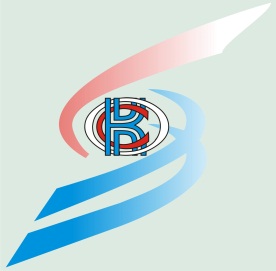 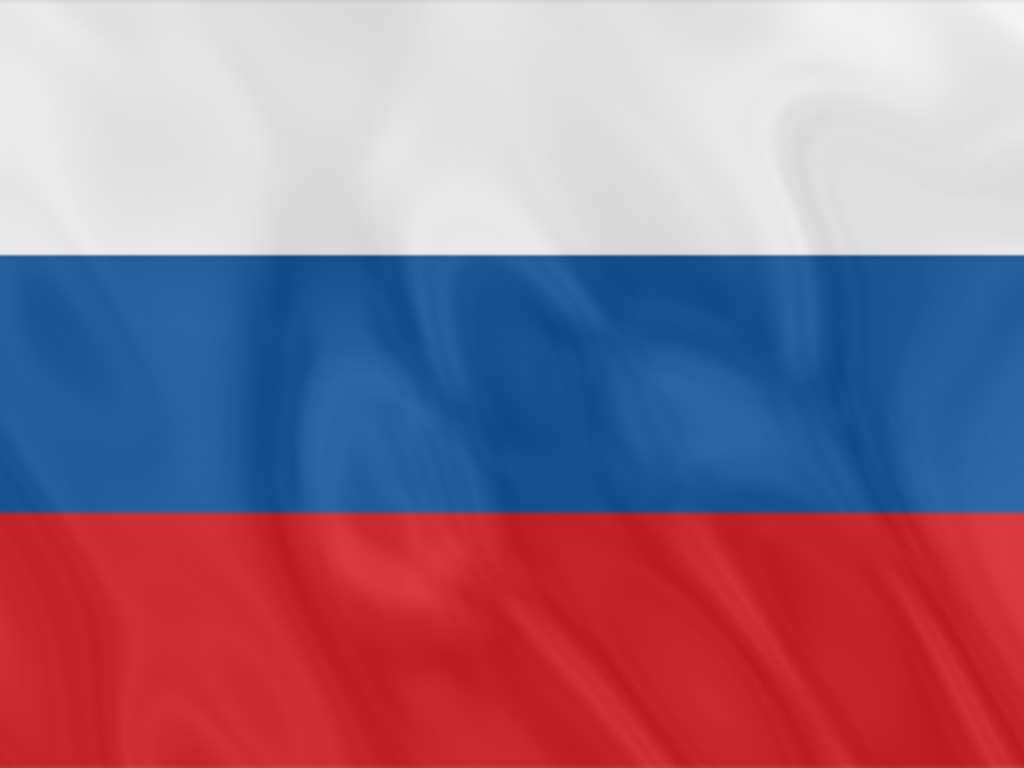 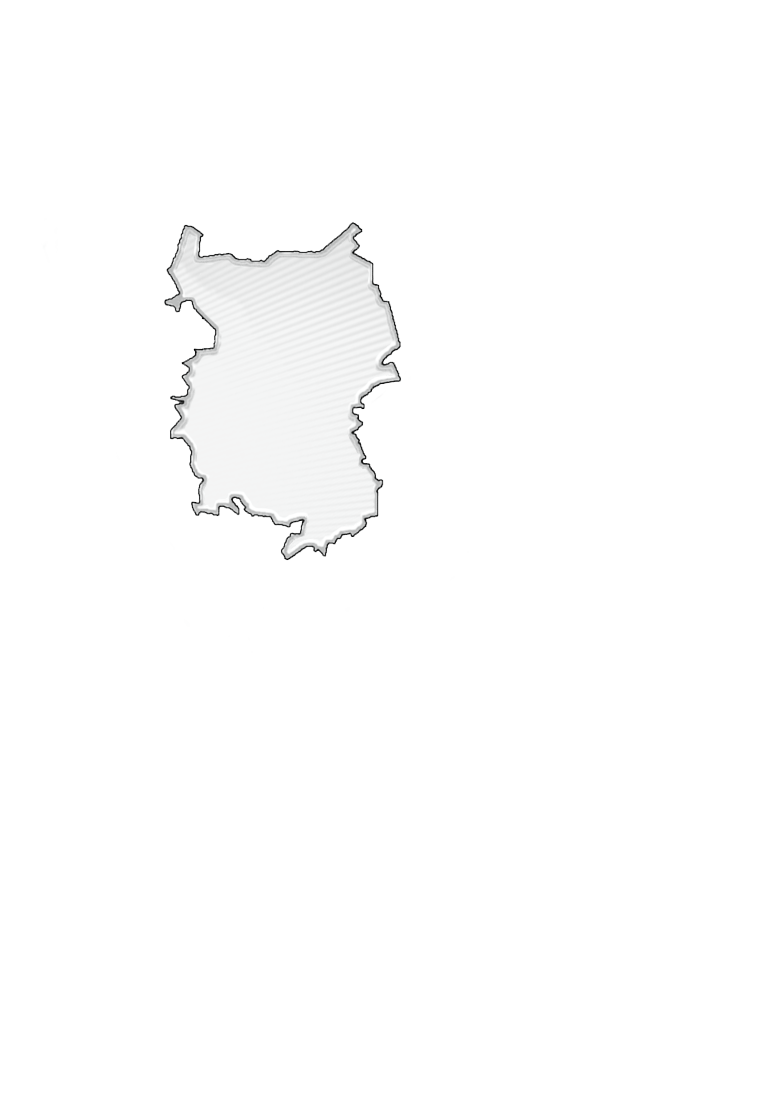 Подготовка издания осуществлялась специалистами Территориального органа Федеральной службы государственной статистики по Омской области.Редакционный Совет:Е.В. Шорина – Председатель редакционного Совета Л.В. Петрова, Н.Д. Фокина,  Е.Н. Олейник, Т.В. Прошутинская, Г.А. Дюбина, Л.Н. Иванова, Н.И. Ильина, С.А. Ладаива, Т.В. Нурманова, Т.В. Опарина, О.Ф. Скворцова, А.В. Цвига, О.Л. Девятирякова.Социально-экономическое положение Омской области за январь-март 2018 года: Докл. / Омскстат. – Омск, 2018. – 54 с.В докладе представлена официальная статистическая информация о социально-экономическом положении Омской области в январе-марте 2018 года.Материалы доклада освещают положение основных видов экономической деятельности. Публикуются официальные статистические данные по производству товаров и услуг, строительству, сельскому хозяйству, оптовому и потребительскому рынкам, ценам, финансам, рынку труда, уровню жизни населения, демографической ситуации и другим показателям. Данные по отдельным показателям, по сравнению с опубликованными ранее, уточнены.Значения данных, обозначенные «…», по отдельным показателям в разделе «Финансы» не публикуются в целях обеспечения конфиденциальности первичных статистических данных, полученных от организаций, в соответствии с Федеральным законом от 29.11.2007 № 282-ФЗ «Об официальном статистическом учете и системе государственной статистики в Российской Федерации» (ст. 4, п. 5; ст. 9, п. 1). Информация о социально-экономическом положении Омской области c итогами за 2013-2016 годы приведена в статистическом сборнике «Омская область в цифрах», c итогами за 2000, 2014-2016 годы – в статистическом сборнике «Омский областной статистический ежегодник, 2017». Сборники размещены в открытом доступе на официальном Интернет-портале Омскстата.СОКРАЩЕНИЯУсловные обозначения:	-	явление отсутствует;	...	данных не имеется;	0,0	небольшая величина.В отдельных случаях незначительные расхождения итогов от суммы
слагаемых объясняются округлением данных.С О Д Е Р Ж А Н И ЕI. ОСНОВНЫЕ ЭКОНОМИЧЕСКИЕ И СОЦИАЛЬНЫЕ ПОКАЗАТЕЛИ   ОМСКОЙ ОБЛАСТИ	4II. ЭКОНОМИЧЕСКАЯ СИТУАЦИЯ В ОМСКОЙ ОБЛАСТИ	61. Производство товаров и услуг	61.1. Промышленное производство	61.2. Сельское лесное хозяйство	91.2.1. Сельское хозяйство	91.3. Строительство	111.4. Транспорт	122. Рынки товаров и услуг	132.1. Розничная торговля	132.2. Рестораны, кафе, бары	152.3. Рынок платных услуг населению	162.4. Оптовая торговля	163. Характеристика и демография организаций	174. Цены	194.1. Потребительские цены	194.2. Цены производителей	225. Финансы	255.1. Просроченная кредиторская задолженность организаций	25III. СОЦИАЛЬНАЯ СФЕРА	281. Уровень жизни населения	282. Занятость и безработица	363. Заболеваемость	38IV. ДЕМОГРАФИЯ	39Методологический комментарий	42I. ОСНОВНЫЕ ЭКОНОМИЧЕСКИЕ И СОЦИАЛЬНЫЕ ПОКАЗАТЕЛИ 
ОМСКОЙ ОБЛАСТИПродолжениеII. ЭКОНОМИЧЕСКАЯ СИТУАЦИЯ В ОМСКОЙ ОБЛАСТИ1. Производство товаров и услуг1.1. Промышленное производствоИндекс промышленного производства1) в марте 2018 года по сравнению с соответствующим периодом 2017 года составлял 97,4 процента, в январе-марте 2018 года – 98,4 процента.Индекс промышленного производстваИндексы производства по видам экономической деятельностиОбъем отгруженных товаров собственного производства, 
выполненных работ и услуг собственными силами
по видам экономической деятельности
(в действующих ценах)1.2. Сельское и лесное хозяйство1.2.1. Сельское хозяйствоЖивотноводствоПоголовье коров в хозяйствах всех категорий на 1 апреля 2018 года, по расчетам, составляло 161,2 тыс. голов (на 0,6% меньше по сравнению с 1 апреля 2017 года), крупного рогатого скота в целом – 423,9 тыс. голов (меньше на 1,9%), свиней – 467,9 тыс. голов (на 14,0%), овец и коз – 247,9 тыс. голов (на 1,8%), птицы – 7986,2 тыс. голов (на 3,2%).В структуре поголовья скота на хозяйства населения приходилось 42,0 процента поголовья крупного рогатого скота, 31,9 процента свиней, 90,4 процента овец и коз (на 1 апреля 2017 года – 42,7%, 32,2%, 91,1% соответственно).Динамика поголовья скота и птицы в хозяйствах всех категорий1)В сельскохозяйственных организациях на 1 апреля 2018 года по сравнению с 1 апреля 2017 года поголовье коров уменьшилось на 2,2 процента, крупного рогатого скота в целом – на 3,0 процента, свиней – на 13,9 процента, птицы – на 3,6 процента.В январе-марте 2018 года в хозяйствах всех категорий, по расчетам, произведено скота и птицы на убой (в живом весе) 49,8 тыс. тонн, молока – 
117,5 тыс. тонн, яиц – 191,4 млн. штук.Производство основных видов продукции животноводства
в хозяйствах всех категорийВ сельскохозяйственных организациях в январе-марте 2018 года по сравнению с январем-мартом 2017 года валовой надой молока увеличился на 
7,8 процента, производство скота и птицы на убой (в живом весе) уменьшилось на 7,9 процента, яиц – на 6,8 процента.Надой молока на одну корову в сельскохозяйственных организациях (без субъектов малого предпринимательства) в январе-марте 2018 года составлял 1174 килограмма (в январе-марте 2017 года – 1081 килограмм), средняя яйценоскость одной курицы-несушки – 71 штука яиц (в январе-марте 2017 года – 
74 штуки).В январе-марте 2018 года по сравнению с январем-мартом 2017 года в структуре производства скота и птицы на убой (в живом весе) в сельскохозяйственных организациях, по расчетам, отмечалось увеличение удельного веса производства мяса крупного рогатого скота при снижении доли производства мяса свиней и птицы.Производство основных видов скота и птицы на убой 
(в живом весе) в сельскохозяйственных организацияхВ сельскохозяйственных организациях обеспеченность скота кормами на 1 апреля 2018 года в расчете на 1 условную голову скота была выше на 0,5 процента по сравнению с 1 апреля 2017 года.Наличие кормов в сельскохозяйственных
организациях (без субъектов малого предпринимательства)1.3. СтроительствоЖилищное строительство. Организациями всех форм собственности и индивидуальными застройщиками в январе-марте 2018 года введена в действие 801 квартира общей площадью 61,2 тыс. кв. метров. Индивидуальными застройщиками введено в действие 219 квартир общей площадью 34,2 тыс. кв. метров. Динамика ввода в действие общей площади жилых домов1.4. ТранспортДинамика грузооборота и пассажирооборота 
автомобильного транспорта
2. Рынки товаров и услуг1)2.1. Розничная торговляОборот розничной торговли в марте 2018 года составлял 26247,0 млн. рублей, что в сопоставимых ценах на 0,8 процента больше, чем за соответствующий период 2017 года, в январе-марте 2018 года – 75804,0 млн. рублей или 100,0 процента к январю-марту 2017 года.Динамика оборота розничной торговлиОборот розничной торговли в январе-марте 2018 года на 98,9 процента формировался торгующими организациями и индивидуальными предпринимателями, осуществляющими деятельность вне рынка, доля розничных рынков и ярмарок соответствовала 1,1 процента (как и в январе-марте 2017 года).1) В разделе относительные стоимостные показатели приведены в сопоставимой оценке.2) Данные изменены за счет уточнения респондентами ранее предоставленной оперативной информации.Оборот розничной торговли торгующих организаций 
и продажа товаров на розничных рынках и ярмаркахВ январе-марте 2018 года в структуре оборота розничной торговли удельный вес пищевых продуктов, включая напитки, и табачных изделий составлял 46,3 процента, непродовольственных товаров – 53,7 процента (в январе-марте 2017 года – 46,9% и 53,1% соответственно).Динамика оборота розничной торговли 
пищевыми продуктами, включая напитки, и табачными изделиями и непродовольственными товарамиРестораны, кафе, бары1)Оборот общественного питания в марте 2018 года составлял 1173,8 млн. рублей, что в сопоставимых ценах на 1,4 процента меньше, чем в марте 2017 года и на 5,8 процента больше, чем в феврале 2018 года, в январе-марте 2018 года – 3421,6 млн. рублей (на 0,8% меньше).Динамика оборота общественного питанияРынок платных услуг населению1)Объем платных услуг, оказанных населению Омской области в январе-марте 2018 года, составлял 22613,4 млн. рублей, что на 0,5 процента больше, чем в январе-марте 2017 года. Динамика объема платных услуг2.4. Оптовая торговля Оборот оптовой торговли в январе-марте 2018 года составлял 123171,7 млн. рублей, или 107,2 процента к январю-марту 2017 года. На долю субъектов малого предпринимательства приходилось 57,0 процента оборота оптовой торговли.Динамика оборота оптовой торговлиОборот оптовой торговли в январе-марте 2018 года на 81,8 процента формировался организациями оптовой торговли, оборот которых составлял 100729,2 млн. рублей, или 106,5 процента к январю-марту 2017 года. 3. Характеристика и демография организацийУчет организаций в составе Статистического регистра Росстата осуществляется органами государственной статистики по сведениям, предоставляемым территориальными органами ФНС России из Единого государственного реестра юридических лиц (ЕГРЮЛ). В соответствии с постановлением Правительства Российской Федерации от 22.12.2011 № 1092 сведения поступают в органы государственной статистики в течение пяти рабочих дней после их включения в ЕГРЮЛ.Распределение организаций, учтенных в составе 
Статистического регистра Росстата, 
по видам экономической деятельностина 1 апреля 2018 г.4. ЦеныИндексы цен и тарифов4.1. Потребительские ценыИндекс потребительских цен на товары и услуги в Омской области в марте 2018 года по сравнению с предыдущим месяцем составил 100,2 процента, в том числе на продовольственные товары – 99,7 процента, непродовольственные товары – 100,3 процента, услуги – 100,7 процента.Индексы потребительских цен и тарифов на товары и услугиБазовый индекс потребительских цен (БИПЦ), исключающий изменения цен на отдельные товары, подверженные влиянию факторов, которые носят административный, а также сезонный характер, в марте 2018 года составил 100,0 процента, с начала года – 100,2 процента (в марте 2017 г. – 99,9%, с начала года – 100,2%).Стоимость фиксированного набора потребительских товаров и услуг для межрегиональных сопоставлений покупательной способности населения по Омской области в марте 2018 года составила 12908,57 рубля и по сравнению с предыдущим месяцем повысилась на 0,2 процента, с начала года – на 0,3 процента (в марте 2017 г. повысилась на 0,2%, с начала года – на 1,0%).Средний уровень цен на продовольственные товары в марте 2018 года снизился на 0,3 процента, с начала года – практически не изменился (в марте 2017 г. снизился на 0,3%, с начала года повысился на 0,4%).Максимальное изменение цен на отдельные продовольственные товарыв марте 2018 годаСтоимость условного (минимального) набора продуктов питания по Омской области в конце марта 2018 года составила 3323,84 рубля и по сравнению с предыдущим месяцем повысилась на 0,8 процента, с начала года – на 2,2 процента (в марте 2017 г. повысилась – на 1,1%, с начала года – на 3,1%).Цены на непродовольственные товары в марте 2018 года повысились  на 0,3 процента, с начала года – на 0,8 процента (в марте 2017 г. снизились на 0,1%, с начала года повысились на 0,3%).Максимальное изменение ценна отдельные непродовольственные товарыв марте 2018 годаЦены и тарифы на услуги в марте 2018 года в среднем повысились 
на 0,7 процента, с начала года – на 0,6 процента (в марте 2017 г. повысились 
на 0,1 %, с начала года – на 0,6%).Максимальное изменение цен (тарифов) на отдельные услугив марте 2018 годаСредние тарифы на жилищно-коммунальные услугив марте 2018 года4.2. Цены производителейИндекс цен производителей промышленных товаров в марте 2018 года относительно предыдущего месяца составил 100,8 процента, в том числе индекс цен на продукцию добычи полезных ископаемых – 86,9 процента, обрабатывающих производств – 100,9 процента, обеспечение электрической энергией, газом и паром; кондиционирование воздуха – 100,9 процента, водоснабжение; водоотведение, организация сбора и утилизации отходов, деятельность по ликвидации загрязнений – 100,0 процента.Изменение цен производителей промышленных товаровИндексы цен производителей промышленных товаров
по видам экономической деятельностиПродолжениеИндекс тарифов на грузовые перевозки в среднем по всем видам транспорта в марте 2018 года по сравнению с предыдущим месяцем составил 
100,1 процента.Индексы тарифов на грузовые перевозки по видам транспорта5. Финансы5.1. Просроченная кредиторская задолженность организаций1)Кредиторская задолженность на конец февраля 2018 года составляла 171382,7 млн. рублей, из нее на просроченную приходилось 3,5 процента 
(на конец февраля 2017 г. – 7,0%, на конец января 2018 г. – 3,3%).Просроченная кредиторская задолженность
по видам экономической деятельности
на конец февраля 2018 годаIII. СОЦИАЛЬНАЯ СФЕРА1. Уровень жизни населенияВ январе-марте 2018 года объем денежных доходов населения сложился 
в размере 136472,5 млн. рублей. В январе-марте 2017 года денежные доходы населения составили 138799,2 млн. рублей, в их объеме была учтена выделенная из федерального бюджета единовременная денежная выплата пенсионерам в январе 2017 года в размере 5 тыс. рублей (далее ЕВ-2017), произведенная в соответствии с Федеральным законом от 22.10.2016 №385-ФЗ на общую сумму 
2934,0 млн. рублей.Денежные расходы населения в январе-марте 2018 года составили 132656,7 млн. рублей и снизились на 0,4 процента. Население израсходовало средств на покупку товаров и оплату услуг 104407,3 млн. рублей, что на 
3,4 процента больше, чем в январе-марте 2017 года. Прирост сбережений населения составил 11206,9 млн. рублей и уменьшился на 5191,1 млн. рублей 
(или на 31,7%) по сравнению с соответствующим периодом 2017 года.Основные показатели, характеризующие уровень жизни населенияРеальные располагаемые денежные доходы (доходы за вычетом обязательных платежей, скорректированные на индекс потребительских цен), по предварительной оценке, в марте 2018 года по сравнению с соответствующим периодом предыдущего года снизились на 5,4 процента, в январе-марте 
2018 года – на 1,6 процента (без учета ЕВ-2017, произведенной в соответствии с Федеральным законом от 22.10.2016 №385-ФЗ).Динамика денежных доходов населения1)Заработная плата. Среднемесячная номинальная заработная плата, начисленная работникам за январь-февраль 2018 года, составляла 30448,8 рубля и по сравнению с соответствующим периодом 2017 года увеличилась на 15,0 процента. Динамика среднемесячной номинальной и реальной 
начисленной заработной платыСреднемесячная номинальная начисленная заработная плата 
по видам экономической деятельности1)Просроченная задолженность по заработной плате в организациях 
(без субъектов малого предпринимательства) наблюдаемых видов экономической деятельности на 1 апреля 2018 года составляла 22,6 млн. рублей и уменьшилась по сравнению с 1 апреля 2017 года на 6,0 млн. рублей (на 20,9%), по сравнению 
с 1 марта 2018 года увеличилась на 2,2 млн.рублей (на 10,7%). Динамика просроченной задолженности по заработной плате1)Из общей суммы просроченной задолженности по заработной плате на 
1 апреля 2018 года 1,6 млн. рублей (7,0%) приходилось на задолженность, образовавшуюся в 2017 году, 17,5 млн. рублей (77,4%) – в 2016 году и ранее.Просроченная задолженность по заработной плате 
по видам экономической деятельностина 1 апреля2. Занятость и безработица Численность рабочей силы (по итогам выборочного обследования рабочей силы среди населения в возрасте 15 лет и старше) в среднем за январь-март 2018 года составляла 1029,3 тыс. человек, в том числе численность занятых – 951,6 тыс. человек, численность безработных – 77,7 тыс. человек.Уровень занятости населения в возрасте 15 лет и старше соответствовал 59,1 процента, уровень безработицы – 7,6 процента.Динамика численности рабочей силы1) (в возрасте 15-72 лет)Число замещенных рабочих мест  работниками списочного состава, совместителями и лицами, выполнявшими работы по договорам гражданско-правового характера, в организациях (без субъектов малого предпринимательства), средняя численность работников которых превышала 15 человек, в феврале 2018 года составляло 407,8 тыс. человек и было меньше, чем в феврале 2017 года на 5,3 тыс. человек, или на 1,3 процента.Число замещенных рабочих мест в организацияхБезработица (по данным Главного управления государственной службы занятости населения Омской области). Численность незанятых граждан, состоявших на учете в государственных учреждениях службы занятости населения в целях поиска подходящей работы, к концу марта 2018 года составляла 16,1 тыс. человек, из них статус безработного имели 13,5 тыс. человек.Динамика численности не занятых трудовой деятельностью 
граждан, состоявших на учете в государственных учреждениях 
службы занятости населения 3. ЗаболеваемостьЗаболеваемость населения
отдельными инфекционными заболеваниями(по данным Территориального управления
Роспотребнадзора по Омской области) (зарегистрировано заболеваний)IV. ДЕМОГРАФИЯВ январе-феврале 2018 года демографическая ситуация в области характеризовалась следующими данными: Показатели естественного движения населения
в январе-февралеРаспределение умерших по причинам смерти
в январе-февралеОбщие итоги миграцииПоказатели международной миграции(человек)Методологический комментарийИндекс производства – относительный показатель, характеризующий изменение масштабов производства в сравниваемых периодах. Различают индивидуальные и сводные индексы производства. Индивидуальные индексы отражают изменение выпуска одного продукта и исчисляются как отношение объемов производства данного вида продукта в натурально-вещественном выражении в сравниваемых периодах. Сводный индекс производства характеризует совокупные изменения производства всех видов продукции и отражает изменение создаваемой в процессе производства стоимости в результате изменения только физического объема производимой продукции. Для исчисления сводного индекса производства индивидуальные индексы по конкретным видам продукции поэтапно агрегируются в индексы по видам деятельности, подгруппам, группам, подклассам, классам, подразделам и разделам ОКВЭД2.Индекс промышленного производства – агрегированный индекс производства по видам деятельности «Добыча полезных ископаемых», «Обрабатывающие производства», «Обеспечение электрической энергией, газом и паром; кондиционирование воздуха», «Водоснабжение; водоотведение, организация сбора и утилизации отходов, деятельность по ликвидации загрязнений» исчисляется на основе данных о динамике производства важнейших товаров-представителей (в натуральном или стоимостном выражении). В качестве весов используется структура валовой добавленной стоимости по видам экономической деятельности 2010 базисного года.Объем отгруженных товаров собственного производства, выполненных работ и услуг собственными силами – стоимость отгруженных или отпущенных в порядке продажи, а также прямого обмена (по договору мены) всех товаров собственного производства, работ и услуг, выполненных (оказанных) собственными силами. Объем отгруженных товаров представляет собой стоимость товаров, которые произведены данным юридическим лицом и фактически отгружены (переданы) в отчетном периоде на сторону (другим юридическим и физическим лицам), включая товары, сданные по акту заказчику на месте, независимо от того, поступили деньги на счет продавца или нет.Объем работ и услуг, выполненных собственными силами, представляет собой стоимость работ и услуг, оказанных (выполненных) организацией другим юридическим и физическим лицам.Данные приводятся в фактических отпускных ценах без налога на добавленную стоимость, акцизов и аналогичных обязательных платежей. Группировки по видам деятельности представляют собой совокупность соответствующих фактических видов деятельности, осуществляемых организациями, независимо от их основного вида деятельности. Оборот организаций включает стоимость отгруженных товаров собственного производства, выполненных работ и услуг собственными силами, а также выручку от продажи приобретенных на стороне товаров (без налога на добавленную стоимость, акцизов и аналогичных обязательных платежей).Объем отгруженных товаров собственного производства представляет собой стоимость  товаров, которые произведены юридическим лицом и 
фактически отгружены в отчетном периоде или отпущены им в порядке продажи, а также прямого обмена на сторону (другим юридическим и физическим лицам), независимо от того, поступили деньги на счет продавца или нет.Данные по этому показателю представляют совокупность организаций с соответствующим основным видом деятельности и отражают коммерческую деятельность организаций.По категории «сельскохозяйственные организации» показаны данные по хозяйственным товариществам, обществам и партнерствам, производственным кооперативам, унитарным предприятиям, подсобным хозяйствам несельскохозяйственных организаций и учреждений.К хозяйствам населения относятся личные подсобные и другие индивидуальные хозяйства граждан в сельских и городских поселениях, а также хозяйства граждан, имеющих земельные участки в садоводческих, огороднических и дачных некоммерческих объединениях. Личные подсобные хозяйства – форма сельскохозяйственной деятельности, осуществляемой личным трудом гражданина и членов его семьи в целях удовлетворения личных потребностей на земельном участке, предоставленном или приобретенном для ведения личного подсобного хозяйства. Землепользование хозяйств может состоять из приусадебных и полевых участков.Садоводческое, огородническое или дачное некоммерческое объединение граждан – некоммерческая организация, учрежденная гражданами на добровольных началах для содействия ее членам в решении общих социально-хозяйственных задач ведения садоводства, огородничества и дачного хозяйства. Крестьянское (фермерское) хозяйство – объединение граждан, связанных родством и (или) свойством, имеющих в общей собственности имущество и совместно осуществляющих производственную и иную хозяйственную деятельность (производство, переработку, хранение, транспортировку и реализацию сельскохозяйственной продукции), основанную на их личном участии. Индивидуальный предприниматель по сельскохозяйственной деятельности – гражданин (физическое лицо), занимающийся предпринимательской деятельностью без образования юридического лица с момента его государственной регистрации в соответствии с Гражданским кодексом Российской Федерации и заявивший в Свидетельстве о государственной регистрации виды деятельности, отнесенные согласно Общероссийскому классификатору видов экономической деятельности (ОКВЭД) к сельскому хозяйству. Данные о поголовье скота, производстве и реализации основных сельскохозяйственных продуктов по всем сельхозпроизводителям определяются: по сельскохозяйственным организациям – на основании сведений форм федерального статистического наблюдения (по субъектам малого предпринимательства – с применением выборочного метода наблюдения); по хозяйствам населения, крестьянским (фермерским) хозяйствам и индивидуальным предпринимателям – по материалам выборочных обследований.Поголовье скота и птицы включает поголовье всех возрастных групп соответствующего вида сельскохозяйственных животных.Производство cкота и птицы на убой (в живом весе) – показатель, характеризующий результат использования скота и птицы для забоя на мясо. Общий объем производства скота и птицы на убой включает как проданные скот и птицу, подлежащие забою, так и забитые в сельскохозяйственных организациях, крестьянских (фермерских) хозяйствах, у индивидуальных предпринимателей и в хозяйствах населения.Производство молока характеризуется фактически надоенным сырым коровьим, козьим и кобыльим молоком, независимо от того, было ли оно реализовано или потреблено в хозяйстве на выпойку молодняка. Молоко, высосанное молодняком при подсосном его содержании, в продукцию не включается и не учитывается при определении средних удоев.При расчете среднего годового надоя молока на одну корову производство молока, полученного от коров молочного стада, делится на их среднее поголовье.Производство яиц включает их сбор от всех видов сельскохозяйственной птицы, в том числе и яйца, пошедшие на воспроизводство птицы (инкубация и др.).Общая площадь жилых домов состоит из жилой площади и площади подсобных (вспомогательных) помещений в квартирных домах и общежитиях постоянного типа, в домах для инвалидов и престарелых, спальных помещений детских домов и школ-интернатов. К площадям подсобных (вспомогательных) помещений квартир относится площадь кухонь, внутриквартирных коридоров, ванных, душевых, туалетов, кладовых, встроенных шкафов, а также отапливаемых и пригодных для проживания мансард, мезонинов, веранд и террас. В общежитиях к подсобным (вспомогательным) помещениям также относятся помещения культурно-бытового назначения и медицинского обслуживания. Площадь лоджий, балконов, холодных веранд, террас, кладовых включается в общую площадь с установленными понижающими коэффициентами.В данные об общем числе построенных квартир включены квартиры в жилых домах квартирного и гостиничного типа и общежитиях, построенных в городских поселениях и сельской местности организациями всех форм собственности и индивидуальными застройщиками. Грузооборот автомобильного транспорта – объем работы автомобильного транспорта по перевозкам грузов. Единицей измерения является тонно-километр. Определяется умножением веса перевезенного груза (включая груз, перевезенный на автоприцепах) за каждую ездку в тоннах на расстояние ездки в километрах с последующим суммированием произведений по всем ездкам. Пассажирооборот автомобильного транспорта – объем работы автомобильного транспорта по перевозкам пассажиров. Единицей измерения является пассажиро-километр. Определяется суммированием произведений количества пассажиров по каждой позиции перевозки на расстояние перевозки. Оборот розничной торговли - выручка от продажи товаров населению для личного потребления или использования в домашнем хозяйстве за наличный расчет или оплаченных по кредитным карточкам, расчетным чекам банков, по перечислениям со счетов вкладчиков, по поручению физического лица без открытия счета, посредством  платежных карт (электронных денег).Стоимость товаров, проданных (отпущенных) отдельным категориям населения со скидкой, или полностью оплаченных органами социальной защиты, включается в оборот розничной торговли в полном объеме. В оборот розничной торговли не включается стоимость товаров, проданных (отпущенных) из розничной торговой сети юридическим лицам (в том числе организациям социальной сферы, спецпотребителям и т.п.) и индивидуальным предпринимателям, и оборот общественного питания.Под торговой сетью, в соответствии с п. 8 статьи 2 Федерального закона от 28 декабря 2009 г. № 381-ФЗ «Об основах государственного регулирования торговой деятельности в Российской Федерации», понимается совокупность двух и более торговых объектов, которые находятся под общим управлением, или совокупность двух и более торговых объектов, которые используются под единым коммерческим обозначением или иным средством индивидуализации. Информация по розничным торговым сетям формируется на основе их перечня, составленного органами государственной власти субъектов Российской Федерации.Информация о качестве товаров, поступивших на потребительский рынок приводится на основании материалов о результатах контрольно-надзорных мероприятий, проводимых органами Роспотребнадзора. Объектами контроля являются юридические лица и индивидуальные предприниматели, осуществляющие торговую деятельность без образования юридического лица, реализующие товары в предприятиях розничной торговли, кроме рынков.Оборот общественного питания - выручка от продажи собственной кулинарной продукции и покупных товаров без кулинарной обработки населению для потребления, главным образом, на месте, а также организациям и индивидуальным предпринимателям для организации питания различных контингентов населения.В оборот общественного питания включается стоимость кулинарной продукции и покупных товаров, отпущенных: работникам организаций с последующим удержанием из заработной платы; на дом по заказам населению; на рабочие места по заказам организаций и индивидуальных предпринимателей; транспортным организациям в пути следования сухопутного, воздушного, водного транспорта; для обслуживания приемов, банкетов и т. п.; организациями общественного питания организациям социальной сферы (школам, больницам, санаториям, домам престарелых и т.п.) в объеме фактической стоимости питания; по абонементам, талонам и т. п. в объеме фактической стоимости питания; стоимость питания в учебных учреждениях, в том числе представляемого для отдельных категорий учащихся на льготной основе за счет средств бюджета, включается в объеме фактической стоимости питания.Оборот розничной торговли (оборот общественного питания) включает данные как по организациям, для которых эта деятельность является основной, так и по организациям других видов деятельности, осуществляющим продажу населению товаров (кулинарной продукции) через собственные торговые заведения (заведения общественного питания) или с оплатой через свою кассу. Оборот розничной торговли также включает стоимость товаров, проданных населению индивидуальными предпринимателями и физическими лицами на розничных рынках и ярмарках.Оборот розничной торговли (оборот общественного питания) формируется по данным сплошного федерального статистического наблюдения за организациями, не относящимися к субъектам малого предпринимательства, которые проводятся с месячной периодичностью, ежеквартальных выборочных обследований малых предприятий розничной торговли (за исключением микропредприятий), розничных рынков, а также ежегодных выборочных обследований индивидуальных предпринимателей и микропредприятий с распространением полученных данных на генеральную совокупность объектов наблюдения.Оборот розничной торговли (общественного питания) приводится в фактических продажных ценах, включающих наценку, налог на добавленную стоимость и аналогичные обязательные платежи.Динамику оборота розничной торговли (общественного питания) характеризует индекс физического объема, который определяется путем сопоставления величины оборота в сравниваемых периодах в сопоставимых ценах.В соответствии с требованиями системы национальных счетов оборот розничной торговли и общественного питания организаций досчитываются на объемы деятельности, не наблюдаемой прямыми статистическими методами.Объем платных услуг населению отражает объем потребления гражданами различных видов услуг, оказанных им за плату. Он представляет собой денежный эквивалент объема услуг, оказанных резидентами российской экономики населению Российской Федерации, а также гражданам других государств (нерезидентам), потребляющим те или иные услуги на территории Российской Федерации. Производителями услуг выступают исключительно резиденты российской экономики (юридические лица всех форм собственности, физические лица, осуществляющие предпринимательскую деятельность без образования юридического лица (индивидуальные предприниматели) на территории Российской Федерации, а также нотариусы, занимающиеся частной практикой, и адвокаты, учредившие адвокатские кабинеты, осуществляющие адвокатскую деятельность индивидуально).Этот показатель формируется в соответствии с методологией формирования официальной статистической информации об объеме платных услуг населению на основании данных форм федерального статистического наблюдения и оценки ненаблюдаемой деятельности на рынке услуг.Оборот оптовой торговли – стоимость отгруженных товаров, приобретенных ранее на стороне в целях перепродажи юридическим лицам и индивидуальным предпринимателям для профессионального использования (переработки или дальнейшей продажи). Оборот оптовой торговли приводится в фактических продажных ценах, включающих торговую наценку, налог на добавленную стоимость, акциз, экспортную пошлину, таможенные сборы и аналогичные обязательные платежи. Сумма вознаграждения комиссионеров (поверенных, агентов) отражается по фактической стоимости, включая НДС.Оборот оптовой торговли включает данные по организациям с основным видом экономической деятельности «оптовая торговля, включая торговлю через агентов, кроме торговли автотранспортными средствами и мотоциклами» и по организациям других видов деятельности, осуществляющих оптовую торговлю.Оборот оптовой торговли формируется по данным сплошного федерального статистического наблюдения за организациями (предприятиями), не относящимися к субъектам малого предпринимательства, выборочного обследования малых предприятий оптовой торговли (кроме микропредприятий), которые проводятся с месячной периодичностью, ежеквартальных выборочных обследований малых предприятий всех видов деятельности (кроме микропредприятий), а также ежегодных выборочных обследований микропредприятий и индивидуальных предпринимателей с распространением полученных по выборочным обследованиям данных на генеральную совокупность объектов наблюдения. Кроме того, в соответствии с требованиями системы национальных счетов оборот оптовой торговли досчитывается на объемы скрытой деятельности.Объемы оборота оптовой торговли ежеквартально уточняются по результатам выборочного обследования малых организаций.Статистический регистр Росстата – представляет собой генеральную совокупность объектов федерального статистического наблюдения, в которую включены юридические лица и индивидуальные предприниматели, прошедшие государственную регистрацию на территории Российской Федерации, организации, созданные в установленном законодательством Российской Федерации порядке, другие типы единиц, являющиеся объектами федерального статистического наблюдения. Юридическое лицо – организация, которая имеет обособленное имущество и отвечает им по своим обязательствам, может от своего имени приобретать и осуществлять гражданские права и нести гражданские обязанности, быть истцом и ответчиком в суде.Экономическаядеятельность имеет место тогда, когда ресурсы (оборудование, рабочая сила, технологии, сырье, материалы, энергия, информационные ресурсы) объединяются в производственный процесс, имеющий целью производство продукции (оказание услуг). Экономическая деятельность характеризуется затратами на производство, процессом производства и выпуском продукции (оказанием услуг).Распределение учтенных в Статистическом регистре Росстата осуществляется по приоритетному виду экономической деятельности, заявленному хозяйствующим субъектом при обращении в регистрирующий орган.Индекс потребительских цен на товары и услуги характеризует изменение во времени общего уровня цен на товары и услуги, приобретаемые населением для непроизводственного потребления. Он измеряет отношение стоимости фиксированного набора товаров и услуг в текущем периоде к его стоимости в базисном периоде.Расчет индекса потребительских цен производится ежемесячно на базе статистических данных, полученных в результате наблюдения за уровнем и динамикой цен в регионе по выборочной сети организаций торговли и услуг всех форм собственности, а также в местах реализации товаров и предоставления услуг физическими лицами. В набор товаров и услуг, разработанный для наблюдения за ценами, репрезентативно включено 506 товаров (услуг) - представителей. Отбор товаров и услуг произведен с учетом их относительной важности для потребления населением, представительности с точки зрения отражения динамики цен на однородные товары, устойчивого наличия их в продаже.Стоимость фиксированного набора потребительских товаров и услуг для межрегиональных сопоставлений покупательной способности исчисляется на основе единых объемов потребления, средних цен по России и ее субъектам. Состав набора утверждается правовым актом Росстата и размещается на его официальном сайте. В состав набора включены 83 наименования товаров и услуг, в том числе 30 видов продовольственных товаров, 41 вид непродовольственных товаров и 12 видов услуг. Данные о стоимости набора приведены в расчете на одного человека в месяц.Стоимость условного (минимального) набора продуктов питания отражает межрегиональную дифференциацию уровней потребительских цен на продукты питания, входящие в него. Рассчитывается на основе единых, установленных в целом по Российской Федерации, условных объемов потребления продуктов питания и средних потребительских цен на них по субъектам Российской Федерации. В состав минимального набора продуктов питания включено 33 наименования продовольственных товаров. Данные о стоимости набора приведены в расчете на одного человека в месяц.Базовый индекс потребительских цен (БИПЦ) рассчитывается на основании набора потребительских товаров и услуг, используемого для расчета сводного индекса потребительских цен, за исключением отдельных товарных групп и видов товаров и услуг, цены на которые в основной массе регулируются на федеральном и региональном уровнях, а также в значительной степени подвержены воздействию сезонного фактора.Индекс цен производителей промышленных товаров рассчитывается на основе зарегистрированных цен на товары (услуги) – представители в базовых организациях. Цены производителей представляют собой фактически сложившиеся на момент регистрации цены на произведенные в отчетном периоде товары (оказанные услуги), предназначенные для реализации на внутрироссийский рынок и на экспорт (без косвенных товарных налогов – налога на добавленную стоимость, акциза и других налогов не входящих в себестоимость, без стоимости транспортировки до потребителя).Рассчитанные по товарам (услугам)-представителям индексы цен производителей последовательно агрегируются в индексы цен соответствующих видов, групп, классов, разделов экономической деятельности. В качестве весов используются данные об объеме производства в стоимостном выражении за базисный период.Индекс цен производителей сельскохозяйственной продукции исчисляется на основании регистрации в отобранных для наблюдения сельскохозяйственных организациях цен на основные виды товаров-представителей, реализуемых заготовительным, перерабатывающим организациям, на рынке, через собственную торговую сеть, населению непосредственно с транспортных средств, на ярмарках, биржах, аукционах, организациям, коммерческим структурам и т.п. Цены производителей сельскохозяйственной продукции приводятся с учетом надбавок и скидок за качество реализованной продукции без расходов на транспортировку, экспедирование, погрузку и разгрузку продукции, а также налога на добавленную стоимость.Сводный индекс цен на продукцию (затраты, услуги) инвестиционного назначения отражает общее изменение цен в строительстве объектов различных видов экономической деятельности и рассчитывается как агрегированный показатель из индексов цен производителей на строительную продукцию, приобретения машин и оборудования инвестиционного назначения и на прочую продукцию (затраты, услуги) инвестиционного назначения, взвешенных по доле этих элементов в общем объеме инвестиций в основной капитал.Индекс цен производителей на строительную продукцию формируется из индексов цен на строительно-монтажные работы и на прочие затраты, включенные в сводный сметный расчет строительства, взвешенных по доле этих элементов в общем объеме инвестиций в жилища, здания и сооружения. Расчет индекса цен на строительно-монтажные работы проводится на основе данных формы отчетности о ценах на материалы, детали и конструкции, приобретенные базовыми подрядными организациями, а также на базе технологических моделей, разработанных по видам экономической деятельности с учетом территориальных особенностей строительства.Индексы тарифов на грузовые перевозки характеризуют изменение фактически действующих тарифов на грузовые перевозки за отчетный период без учета изменения за этот период структуры перевезенных грузов по разнообразным признакам: по виду и размеру отправки груза, скорости доставки, расстоянию перевозки, территории перевозки, типу подвижного состава, степени использования его грузоподъемности и др.Сводный индекс тарифов на грузовые перевозки всеми видами транспорта рассчитывается исходя из индексов тарифов на перевозку грузов отдельными видами транспорта (трубопроводным, внутренним водным, автомобильным), взвешенных на объемы доходов от перевозки грузов соответствующими видами транспорта за базисный период. По каждому виду транспорта регистрируются тарифы на услуги-представители. За услугу-представитель принимается перевозка одной тонны массового груза определенным видом транспорта на фиксированное расстояние. Регистрация тарифов осуществляется в выборочной совокупности транспортных организаций.Кредиторская задолженность – задолженность по расчетам с поставщиками и подрядчиками за поступившие материальные ценности, выполненные работы и оказанные услуги, в том числе задолженность, обеспеченная векселями выданными; задолженность по расчетам с дочерними и зависимыми обществами по всем видам операций; с рабочими и служащими по оплате труда, представляющая собой начисленные, но не выплаченные суммы оплаты труда; задолженность по отчислениям на государственное социальное страхование, пенсионное обеспечение и медицинское страхование работников организации, задолженность по всем видам платежей в бюджет и внебюджетные фонды; задолженность организации по платежам по обязательному и добровольному страхованию имущества и работников организации и другим видам страхования, в которых организация является страхователем; авансы полученные, включающие сумму полученных авансов от сторонних организаций по предстоящим расчетам по заключенным договорам, а также штрафы, пени и неустойки, признанные организацией или по которым получены решения суда (арбитражного суда) или другого органа, имеющего в соответствии с законодательством Российской Федерации право на принятие решения об их взыскании, и отнесенные на финансовые результаты организации, непогашенные суммы заемных средств, подлежащие погашению в соответствии с договорами.Просроченная задолженность – задолженность, не погашенная в сроки, установленные договором.Располагаемые денежные доходы – денежные доходы за вычетом обязательных платежей и взносов.Реальные располагаемые денежные доходы населения определяются исходя из денежных доходов текущего периода за минусом обязательных платежей и взносов, скорректированных на индекс потребительских цен. Среднедушевые денежные доходы исчисляются делением общей суммы денежных доходов за отчетный период на численность населения. Среднемесячная номинальная начисленная  заработная плата работников – величина заработной платы с учетом налогов и других удержаний в соответствии с законодательством Российской Федерации, выраженная в денежных единицах.Среднемесячная номинальная начисленная заработная плата работников в целом по России и субъектам Российской Федерации рассчитывается делением фонда начисленной заработной платы работников списочного и несписочного состава, а также внешних совместителей на среднесписочную численность работников и на количество месяцев в отчетном периоде.Среднемесячная номинальная начисленная заработная плата работников по видам экономической деятельности рассчитывается делением фонда начисленной заработной платы работников списочного состава и внешних совместителей на среднесписочную численность работников и на количество месяцев в отчетном периоде.Реальная начисленная заработная плата характеризует покупательную способность заработной платы в отчетном периоде в связи с изменением цен на потребительские товары и услуги по сравнению с базисным периодом. Для этого рассчитывается индекс реальной начисленной заработной платы путем деления индекса номинальной начисленной заработной платы на индекс потребительских цен за один и тот же временной период.Просроченной задолженностью по заработной плате считаются фактически начисленные работникам суммы заработной платы, но не выплаченные в срок, установленный коллективным договором или договором на расчетно-кассовое обслуживание, заключенным с банком, включая переходящие остатки задолженности, не погашенные на отчетную дату (с учетом налогов и других удержаний в соответствии с законодательством Российской Федерации). Число дней задержки считается со следующего дня после истечения этого срока. В сумму просроченной задолженности по заработной плате не включается задолженность, приходящиеся на внутримесячные даты (аванс). В эту сумму не включается также сумма задолженности за какой-либо период времени по налогу на доходы физических лиц, если задолженность организации по заработной плате перед работниками ликвидирована.Просроченная задолженность по заработной плате из-за несвоевременного получения денежных средств из бюджетов всех уровней – задолженность по заработной плате работникам коммерческих и некоммерческих организаций независимо от статей бюджетного финансирования, включая суммы, приходящиеся на оплату труда работникам за выполнение государственных заказов, целевых производственных программ. Рабочая сила – лица в возрасте 15 лет и старше, которые в рассматриваемый период (обследуемую неделю) считаются занятыми или безработными.Занятые – лица в возрасте 15 лет и старше, которые в рассматриваемый период (обследуемую неделю) выполняли любую деятельность (хотя бы один час в неделю), связанную с производством товаров или оказанием услуг за плату или прибыль. В численность занятых включаются также лица, временно, отсутствовавшие на рабочем месте в течение короткого промежутка времени и сохранившие связь с рабочим местом во время отсутствия.К безработным (в соответствии со стандартами Международной Организации Труда - МОТ) относятся лица в возрасте 15 лет и старше, которые в рассматриваемый период удовлетворяли одновременно следующим критериям:- не имели работы (доходного занятия); - занимались поиском работы в течение четырех недель, предшествующих обследуемой неделе, используя при этом любые способы поиска работы;- были готовы приступить к работе в течение обследуемой недели. К безработным относятся также лица, которые в рассматриваемый период не имели работы, но договорились о сроке начала работы (в течение двух недель после обследуемой недели) и не продолжали дальнейшего ее поиска; не имели работы, были готовы приступить, но не искали работу, так как ожидали ответа от администрации или работодателя на сделанное ранее обращение. При этом период ожидания ответа не должен превышать один месяц.Обучающиеся в образовательных учреждениях, пенсионеры и инвалиды учитывались в качестве безработных, если они не имели работы, занимались поиском работы и были готовы приступить к ней.Уровень занятости – отношение численности занятого населения определенной возрастной группы к общей численности населения соответствующей возрастной группы, рассчитанное в процентах.Уровень безработицы – отношение численности безработных к численности рабочей силы, рассчитанное в процентах. Информация о численности рабочей силы, занятых и общей численности безработных (применительно к стандартам МОТ) подготавливается по материалам выборочных обследований рабочей силы. Обследование проводится с ежемесячной периодичностью на основе выборочного метода наблюдения с последующим распространением итогов на всю численность населения обследуемого возраста. В целях повышения репрезентативности данных о численности и составе рабочей силе показатели занятости и безработицы по субъектам Российской Федерации формируются в среднем за три последних месяца.Безработные, зарегистрированные в государственных учреждениях службы занятости населения, - трудоспособные граждане, не имеющие работы и заработка (трудового дохода), проживающие на территории Российской Федерации, зарегистрированные в государственных учреждениях службы занятости населения по месту жительства в целях поиска подходящей работы, ищущие работу и готовые приступить к ней.Число замещенных рабочих мест определяется суммированием среднесписочной численности работников, средней численности внешних совместителей и средней численности работников, выполнявших работы по договорам гражданско-правового характера. В случае если работник работал в нескольких организациях и, следовательно, имел несколько рабочих мест, то он будет учтен столько раз, сколько рабочих мест он имел. Число замещенных рабочих мест определяется без учета внутреннего совместительства.Среднесписочная численность работников за месяц исчисляется путем суммирования списочной численности работников за каждый календарный день месяца, т.е. с 1 по 30 или 31 число (для февраля – по 28 или 29 число), включая праздничные (нерабочие) и выходные дни, и деления полученной суммы на число календарных дней месяца.Расчет среднесписочной численности работников производится на основании ежедневного учета списочной численности работников, которая должна уточняться в соответствии с приказами о приеме, переводе работников на другую работу и прекращении трудового договора (контракта).При определении среднесписочной численности работников некоторые работники списочной численности не включаются в среднесписочную численность. К таким работникам относятся:- женщины, находившиеся в отпусках по беременности и родам, лица, находившиеся в отпусках в связи с усыновлением новорожденного ребенка непосредственно из родильного дома, а также в дополнительном отпуске по уходу за ребенком;- работники, обучающиеся в образовательных учреждениях и находившиеся в дополнительном отпуске без сохранения заработной платы, а также поступающие в образовательные учреждения, находившиеся в отпуске без сохранения заработной платы для сдачи вступительных экзаменов, в соответствии с законодательством Российской Федерации.В разделе демография приведены данные о рождаемости, смертности, браках, разводах, а также о миграционных процессах.Сведения о рождениях, смертях, браках, разводах основаны на разработке статистических данных, содержащихся в формах федерального статистического наблюдения № 1-РОД «Сведения о родившихся», № 1-У «Сведения об умерших», № БР «Сведения о числе зарегистрированных браков», № РЗ «Сведения о зарегистрированных разводах».  Сведения представляются органами записи актов гражданского состояния (ЗАГС) ежемесячно. В числе родившихся учитываются только родившиеся живыми.Естественный прирост (убыль) населения – абсолютная величина разности между числами родившихся и умерших за определенный промежуток времени. Его величина может быть как положительной, так и отрицательной. Общие коэффициенты рождаемости и смертности рассчитываются как отношение соответственно числа родившихся живыми и числа умерших за период к среднегодовой численности населения. Исчисляются в промилле (на 1000 человек населения).Коэффициент естественного прироста (убыли) получен как разность общих коэффициентов рождаемости и смертности. Исчисляется в промилле.Коэффициент младенческой смертности исчисляется как сумма двух составляющих, первая из которых – отношение числа умерших в возрасте до одного года из поколения родившихся в том году, для которого исчисляется коэффициент, к общему числу родившихся в том же году; а вторая – отношение числа умерших в возрасте до одного года из поколения родившихся в предыдущем году, к общему числу родившихся в предыдущем году. Исчисляется в промилле (на 1000 родившихся живыми).Источником информации о причинах смерти являются записи в медицинских свидетельствах о смерти (форма №106/у-08), составляемых врачом относительно заболевания, несчастного случая, убийства, самоубийства и другого внешнего воздействия, послужившего причиной смерти. Разработка данных об умерших по причинам смерти производится в соответствии с Международной статистической классификацией болезней, травм и причин смерти Х пересмотра (1989 г.).Коэффициенты смертности по причинам смерти вычислены как отношение числа умерших от указанных причин смерти к среднегодовой численности населения. В отличии от общих коэффициентов смертности они рассчитаны на 100 000 человек населения.Общие коэффициенты брачности и разводимости вычисляются как отношение соответственно числа заключенных и расторгнутых браков за период к средней численности населения. Исчисляются в промилле (на 1000 человек населения).Данные о миграции населения получены в результате разработки поступающих от структурных подразделений Управления по вопросам миграции УМВД России по Омской области документов статистического учета прибытий и выбытий, которые составляются при регистрации или снятии с регистрационного учета населения по месту жительства и при регистрации по месту пребывания на срок 9 месяцев и более. Формирование числа выбывших осуществляется автоматически в процессе электронной обработки данных о миграции населения при перемещениях в пределах Российской Федерации, а также по истечении срока пребывания у мигрантов независимо от места прежнего жительства.Миграционный прирост рассчитывается как разность между числом прибывших на данную территорию и числом выбывших за пределы этой территории за определенный промежуток времени. Его величина может быть как положительной, так и отрицательной (убыль).Общий объем миграции определяется как сумма числа прибывших (прибытий) и числа выбывших (выбытий).Коэффициенты миграции вычисляются аналогично коэффициентам естественного движения населения.СОЦИАЛЬНО-ЭКОНОМИЧЕСКОЕ ПОЛОЖЕНИЕ ОМСКОЙ ОБЛАСТИ ЗА ЯНВАРЬ-МАРТ 2018 ГОДАДокладОтветственный за выпуск:Е.А. ЛенкевичКомпьютерная верстка ОмскстатаО.Л. ДевятиряковаПри использовании информации ссылка 
на данный источник обязательна.Перепечатке и размножению не подлежит.В соответствии с законодательством Российской Федерации исключительные права на настоящее издание принадлежат Омскстату.----------------------------------------------------- га –гектаркв. метр –квадратный метр ц – центнертыс. –тысяча, тысячи (после цифрового обозначения) т-км –тонно-километрмлн. –миллион (после цифрового обозначения) пасс.-км –пассажиро-километрМарт
2018 г.Март
2018 г.
в % к
марту
2017 г.Январь-март
2018 г.Январь-март
2018 г.
в % к
январю-марту
2017 г.Справочноянварь-
март
2017 г.
в % к 
январю-марту
2016 г.А12345Индекс промышленного 
производства1)-97,4-98,4103,4Отгружено товаров собственного производства, выполнено работ и услуг собственными силами по видам деятельности, млн. рублей Добыча полезных ископаемых294115,6878115,2102,4Обрабатывающие производства70418102,9200922102,8127,0Обеспечение электрической энергией, газом и паром; кондиционирование воздуха5486109,317541106,2102,7Водоснабжение; водоотведение, организация сбора и утилизации отходов, деятельность по ликвидации загрязнений679107,91946105,399,0Ввод в действие жилых домов, 
тыс. кв. метров общей площади20,537,061,253,178,9Производство продукции животноводства в хозяйствах всех категорий, тыс. тоннскот и птица на убой 
(в живом весе)17,489,749,892,7107,4молоко51,6104,5117,5106,496,1яйца, млн. штук66,690,1191,493,6108,1Коммерческий грузооборот автомобильного транспорта2), 
тыс. т-км26247,0103,268774,695,9117,2Оборот розничной торговли, 
млн. рублей26247,0100,875804,0100,0109,7Объем платных услуг 
населению, млн. рублей7814,3100,122613,4100,5101,4Внешнеторговый оборот 
за январь-декабрь 2017 г., 
млн. долларов США3)……972,6…66,35)  в том числе:  экспорт товаров……612,5122,64)62,85)  импорт товаров……360,1133,44)72,95)Индекс потребительских цен на 
товары и услуги, %100,26)101,4-100,47)100,48)Индекс цен производителей 
промышленных товаров9), %100,86)113,1-101,77)100,78)Среднесписочная численность 
работников организаций (февраль, январь-февраль соответственно), тыс. человек 545,799,010)545,899,111)99,812)А12345Общая численность безработных 
(в возрасте 15 лет и старше), тыс. человек77,713)100,014)77,7100,093,415)Численность безработных граждан, зарегистрированных в государственных учреждениях службы занятости населения, тыс. человек13,516)95,517)13,518)96,097,8Реальные располагаемые денежные доходы населения, %19)-94,6-98,420)94,720)Среднемесячная начисленная 
заработная плата (февраль, январь-февраль соответственно) номинальная, рублей30445,7115,210)30448,8115,011)105,712)реальная, % -114,010)-113,811)101,712)1) По видам экономической деятельности «Добыча полезных ископаемых», «Обрабатывающие производства», «Обеспечение электрической энергией, газом и паром; кондиционирование воздуха», «Водоснабжение; водоотведение, организация сбора и утилизации отходов, деятельность по ликвидации загрязнений».2) По организациям (без субъектов малого предпринимательства), средняя численность работников которых превышала 15 человек. 3) По данным Федеральной таможенной службы на 14.03.2018 г. с учетом взаимной торговли со странами Евразийского экономического союза (ЕАЭС).4) Январь-декабрь 2017 года в процентах к январю-декабрю 2016 года.5) Январь-декабрь 2016 года в процентах к январю-декабрю 2015 года.6) Март 2018 года в процентах к февралю 2018 года.7) Март 2018 года в процентах к декабрю 2017 года.8) Март 2017 года в процентах к декабрю 2016 года.9) Индекс цен производителей промышленных товаров, реализуемых на внутрироссийский рынок и на экспорт по видам экономической деятельности «Добыча полезных ископаемых», «Обрабатывающие производства», «Обеспечение электрической энергией, газом и паром; кондиционирование воздуха», «Водоснабжение; водоотведение, организация сбора и утилизации отходов, деятельность по ликвидации загрязнений».10) Февраль 2018 года в процентах к февралю 2017 года.11) Январь-февраль 2018 года в процентах к январю-февралю 2017 года.12) Январь-февраль 2017 года в процентах к январю-февралю 2016 года.13) Данные приведены в среднем за январь-март 2018 года.14) Данные за январь-март 2018 года в процентах к данным за январь-март 2017 года.15) Данные за январь-март 2017 года в процентах к данным за январь-март 2016 года (по возрастной группе 15-72 лет).16) Данные на конец марта 2018 года.17) Данные на конец марта 2018 года в процентах к концу марта 2017 года.18) В среднем за период.19) Предварительные данные.20) В целях сопоставимости данных показатель рассчитан без учета единовременной денежной
выплаты пенсионерам в размере 5 тыс. рублей, назначенной в соответствии с Федеральным законом от 22 ноября 2016 г. № 385-ФЗ. С учетом указанной выплаты реальные располагаемые денежные доходы в январе-марте 2018 г. относительно января-марта 2017 г. составили 
96,2 процента, в январе-марте 2017 г. к январю-марту 2016 г. – 96,9 процента.1) По видам экономической деятельности «Добыча полезных ископаемых», «Обрабатывающие производства», «Обеспечение электрической энергией, газом и паром; кондиционирование воздуха», «Водоснабжение; водоотведение, организация сбора и утилизации отходов, деятельность по ликвидации загрязнений».2) По организациям (без субъектов малого предпринимательства), средняя численность работников которых превышала 15 человек. 3) По данным Федеральной таможенной службы на 14.03.2018 г. с учетом взаимной торговли со странами Евразийского экономического союза (ЕАЭС).4) Январь-декабрь 2017 года в процентах к январю-декабрю 2016 года.5) Январь-декабрь 2016 года в процентах к январю-декабрю 2015 года.6) Март 2018 года в процентах к февралю 2018 года.7) Март 2018 года в процентах к декабрю 2017 года.8) Март 2017 года в процентах к декабрю 2016 года.9) Индекс цен производителей промышленных товаров, реализуемых на внутрироссийский рынок и на экспорт по видам экономической деятельности «Добыча полезных ископаемых», «Обрабатывающие производства», «Обеспечение электрической энергией, газом и паром; кондиционирование воздуха», «Водоснабжение; водоотведение, организация сбора и утилизации отходов, деятельность по ликвидации загрязнений».10) Февраль 2018 года в процентах к февралю 2017 года.11) Январь-февраль 2018 года в процентах к январю-февралю 2017 года.12) Январь-февраль 2017 года в процентах к январю-февралю 2016 года.13) Данные приведены в среднем за январь-март 2018 года.14) Данные за январь-март 2018 года в процентах к данным за январь-март 2017 года.15) Данные за январь-март 2017 года в процентах к данным за январь-март 2016 года (по возрастной группе 15-72 лет).16) Данные на конец марта 2018 года.17) Данные на конец марта 2018 года в процентах к концу марта 2017 года.18) В среднем за период.19) Предварительные данные.20) В целях сопоставимости данных показатель рассчитан без учета единовременной денежной
выплаты пенсионерам в размере 5 тыс. рублей, назначенной в соответствии с Федеральным законом от 22 ноября 2016 г. № 385-ФЗ. С учетом указанной выплаты реальные располагаемые денежные доходы в январе-марте 2018 г. относительно января-марта 2017 г. составили 
96,2 процента, в январе-марте 2017 г. к январю-марту 2016 г. – 96,9 процента.1) По видам экономической деятельности «Добыча полезных ископаемых», «Обрабатывающие производства», «Обеспечение электрической энергией, газом и паром; кондиционирование воздуха», «Водоснабжение; водоотведение, организация сбора и утилизации отходов, деятельность по ликвидации загрязнений».2) По организациям (без субъектов малого предпринимательства), средняя численность работников которых превышала 15 человек. 3) По данным Федеральной таможенной службы на 14.03.2018 г. с учетом взаимной торговли со странами Евразийского экономического союза (ЕАЭС).4) Январь-декабрь 2017 года в процентах к январю-декабрю 2016 года.5) Январь-декабрь 2016 года в процентах к январю-декабрю 2015 года.6) Март 2018 года в процентах к февралю 2018 года.7) Март 2018 года в процентах к декабрю 2017 года.8) Март 2017 года в процентах к декабрю 2016 года.9) Индекс цен производителей промышленных товаров, реализуемых на внутрироссийский рынок и на экспорт по видам экономической деятельности «Добыча полезных ископаемых», «Обрабатывающие производства», «Обеспечение электрической энергией, газом и паром; кондиционирование воздуха», «Водоснабжение; водоотведение, организация сбора и утилизации отходов, деятельность по ликвидации загрязнений».10) Февраль 2018 года в процентах к февралю 2017 года.11) Январь-февраль 2018 года в процентах к январю-февралю 2017 года.12) Январь-февраль 2017 года в процентах к январю-февралю 2016 года.13) Данные приведены в среднем за январь-март 2018 года.14) Данные за январь-март 2018 года в процентах к данным за январь-март 2017 года.15) Данные за январь-март 2017 года в процентах к данным за январь-март 2016 года (по возрастной группе 15-72 лет).16) Данные на конец марта 2018 года.17) Данные на конец марта 2018 года в процентах к концу марта 2017 года.18) В среднем за период.19) Предварительные данные.20) В целях сопоставимости данных показатель рассчитан без учета единовременной денежной
выплаты пенсионерам в размере 5 тыс. рублей, назначенной в соответствии с Федеральным законом от 22 ноября 2016 г. № 385-ФЗ. С учетом указанной выплаты реальные располагаемые денежные доходы в январе-марте 2018 г. относительно января-марта 2017 г. составили 
96,2 процента, в январе-марте 2017 г. к январю-марту 2016 г. – 96,9 процента.1) По видам экономической деятельности «Добыча полезных ископаемых», «Обрабатывающие производства», «Обеспечение электрической энергией, газом и паром; кондиционирование воздуха», «Водоснабжение; водоотведение, организация сбора и утилизации отходов, деятельность по ликвидации загрязнений».2) По организациям (без субъектов малого предпринимательства), средняя численность работников которых превышала 15 человек. 3) По данным Федеральной таможенной службы на 14.03.2018 г. с учетом взаимной торговли со странами Евразийского экономического союза (ЕАЭС).4) Январь-декабрь 2017 года в процентах к январю-декабрю 2016 года.5) Январь-декабрь 2016 года в процентах к январю-декабрю 2015 года.6) Март 2018 года в процентах к февралю 2018 года.7) Март 2018 года в процентах к декабрю 2017 года.8) Март 2017 года в процентах к декабрю 2016 года.9) Индекс цен производителей промышленных товаров, реализуемых на внутрироссийский рынок и на экспорт по видам экономической деятельности «Добыча полезных ископаемых», «Обрабатывающие производства», «Обеспечение электрической энергией, газом и паром; кондиционирование воздуха», «Водоснабжение; водоотведение, организация сбора и утилизации отходов, деятельность по ликвидации загрязнений».10) Февраль 2018 года в процентах к февралю 2017 года.11) Январь-февраль 2018 года в процентах к январю-февралю 2017 года.12) Январь-февраль 2017 года в процентах к январю-февралю 2016 года.13) Данные приведены в среднем за январь-март 2018 года.14) Данные за январь-март 2018 года в процентах к данным за январь-март 2017 года.15) Данные за январь-март 2017 года в процентах к данным за январь-март 2016 года (по возрастной группе 15-72 лет).16) Данные на конец марта 2018 года.17) Данные на конец марта 2018 года в процентах к концу марта 2017 года.18) В среднем за период.19) Предварительные данные.20) В целях сопоставимости данных показатель рассчитан без учета единовременной денежной
выплаты пенсионерам в размере 5 тыс. рублей, назначенной в соответствии с Федеральным законом от 22 ноября 2016 г. № 385-ФЗ. С учетом указанной выплаты реальные располагаемые денежные доходы в январе-марте 2018 г. относительно января-марта 2017 г. составили 
96,2 процента, в январе-марте 2017 г. к январю-марту 2016 г. – 96,9 процента.1) По видам экономической деятельности «Добыча полезных ископаемых», «Обрабатывающие производства», «Обеспечение электрической энергией, газом и паром; кондиционирование воздуха», «Водоснабжение; водоотведение, организация сбора и утилизации отходов, деятельность по ликвидации загрязнений».2) По организациям (без субъектов малого предпринимательства), средняя численность работников которых превышала 15 человек. 3) По данным Федеральной таможенной службы на 14.03.2018 г. с учетом взаимной торговли со странами Евразийского экономического союза (ЕАЭС).4) Январь-декабрь 2017 года в процентах к январю-декабрю 2016 года.5) Январь-декабрь 2016 года в процентах к январю-декабрю 2015 года.6) Март 2018 года в процентах к февралю 2018 года.7) Март 2018 года в процентах к декабрю 2017 года.8) Март 2017 года в процентах к декабрю 2016 года.9) Индекс цен производителей промышленных товаров, реализуемых на внутрироссийский рынок и на экспорт по видам экономической деятельности «Добыча полезных ископаемых», «Обрабатывающие производства», «Обеспечение электрической энергией, газом и паром; кондиционирование воздуха», «Водоснабжение; водоотведение, организация сбора и утилизации отходов, деятельность по ликвидации загрязнений».10) Февраль 2018 года в процентах к февралю 2017 года.11) Январь-февраль 2018 года в процентах к январю-февралю 2017 года.12) Январь-февраль 2017 года в процентах к январю-февралю 2016 года.13) Данные приведены в среднем за январь-март 2018 года.14) Данные за январь-март 2018 года в процентах к данным за январь-март 2017 года.15) Данные за январь-март 2017 года в процентах к данным за январь-март 2016 года (по возрастной группе 15-72 лет).16) Данные на конец марта 2018 года.17) Данные на конец марта 2018 года в процентах к концу марта 2017 года.18) В среднем за период.19) Предварительные данные.20) В целях сопоставимости данных показатель рассчитан без учета единовременной денежной
выплаты пенсионерам в размере 5 тыс. рублей, назначенной в соответствии с Федеральным законом от 22 ноября 2016 г. № 385-ФЗ. С учетом указанной выплаты реальные располагаемые денежные доходы в январе-марте 2018 г. относительно января-марта 2017 г. составили 
96,2 процента, в январе-марте 2017 г. к январю-марту 2016 г. – 96,9 процента.1) По видам экономической деятельности «Добыча полезных ископаемых», «Обрабатывающие производства», «Обеспечение электрической энергией, газом и паром; кондиционирование воздуха», «Водоснабжение; водоотведение, организация сбора и утилизации отходов, деятельность по ликвидации загрязнений».2) По организациям (без субъектов малого предпринимательства), средняя численность работников которых превышала 15 человек. 3) По данным Федеральной таможенной службы на 14.03.2018 г. с учетом взаимной торговли со странами Евразийского экономического союза (ЕАЭС).4) Январь-декабрь 2017 года в процентах к январю-декабрю 2016 года.5) Январь-декабрь 2016 года в процентах к январю-декабрю 2015 года.6) Март 2018 года в процентах к февралю 2018 года.7) Март 2018 года в процентах к декабрю 2017 года.8) Март 2017 года в процентах к декабрю 2016 года.9) Индекс цен производителей промышленных товаров, реализуемых на внутрироссийский рынок и на экспорт по видам экономической деятельности «Добыча полезных ископаемых», «Обрабатывающие производства», «Обеспечение электрической энергией, газом и паром; кондиционирование воздуха», «Водоснабжение; водоотведение, организация сбора и утилизации отходов, деятельность по ликвидации загрязнений».10) Февраль 2018 года в процентах к февралю 2017 года.11) Январь-февраль 2018 года в процентах к январю-февралю 2017 года.12) Январь-февраль 2017 года в процентах к январю-февралю 2016 года.13) Данные приведены в среднем за январь-март 2018 года.14) Данные за январь-март 2018 года в процентах к данным за январь-март 2017 года.15) Данные за январь-март 2017 года в процентах к данным за январь-март 2016 года (по возрастной группе 15-72 лет).16) Данные на конец марта 2018 года.17) Данные на конец марта 2018 года в процентах к концу марта 2017 года.18) В среднем за период.19) Предварительные данные.20) В целях сопоставимости данных показатель рассчитан без учета единовременной денежной
выплаты пенсионерам в размере 5 тыс. рублей, назначенной в соответствии с Федеральным законом от 22 ноября 2016 г. № 385-ФЗ. С учетом указанной выплаты реальные располагаемые денежные доходы в январе-марте 2018 г. относительно января-марта 2017 г. составили 
96,2 процента, в январе-марте 2017 г. к январю-марту 2016 г. – 96,9 процента.В % кВ % ксоответствующему периоду предыдущего годапредыдущему 
периоду2017 годянварь100,555,3февраль100,497,4март105,0115,2I квартал103,475,0апрель103,298,7май103,799,1июнь97,3153,3II квартал100,9127,0январь-июнь101,6-июль107,068,2август101,599,7сентябрь112,6100,9III квартал105,890,0январь-сентябрь103,4-октябрь116,3113,9ноябрь101,798,3декабрь85,9105,1IV квартал104,2129,0январь-декабрь104,0-2018 годянварь93,279,6февраль103,9102,5март97,4109,7I квартал98,490,11) Индекс промышленного производства исчисляется по видам экономической деятельности «Добыча полезных ископаемых», «Обрабатывающие производства», «Обеспечение электрической энергией, газом и паром; кондиционирование воздуха», «Водоснабжение; водоотведение, организация сбора и утилизации отходов, деятельность по ликвидации загрязнений» на основе данных о динамике производства важнейших товаров-представителей (в натуральном или стоимостном выражении). В качестве весов используется структура валовой добавленной стоимости по видам экономической деятельности 2010 базисного года.1) Индекс промышленного производства исчисляется по видам экономической деятельности «Добыча полезных ископаемых», «Обрабатывающие производства», «Обеспечение электрической энергией, газом и паром; кондиционирование воздуха», «Водоснабжение; водоотведение, организация сбора и утилизации отходов, деятельность по ликвидации загрязнений» на основе данных о динамике производства важнейших товаров-представителей (в натуральном или стоимостном выражении). В качестве весов используется структура валовой добавленной стоимости по видам экономической деятельности 2010 базисного года.1) Индекс промышленного производства исчисляется по видам экономической деятельности «Добыча полезных ископаемых», «Обрабатывающие производства», «Обеспечение электрической энергией, газом и паром; кондиционирование воздуха», «Водоснабжение; водоотведение, организация сбора и утилизации отходов, деятельность по ликвидации загрязнений» на основе данных о динамике производства важнейших товаров-представителей (в натуральном или стоимостном выражении). В качестве весов используется структура валовой добавленной стоимости по видам экономической деятельности 2010 базисного года.Март 2018 г. в % кмарту 2017 г.Январь-март 
2018 г. в % к 
январю-марту
2017 г.Добыча полезных ископаемых                      97,494,8Обрабатывающие производства                   97,298,2из них:производство пищевых продуктов93,598,0производство напитков71,076,7производство текстильных изделий106,5106,3производство одежды104,9102,3производство кожи и изделий из кожи74,7103,2обработка древесины и производство изделий из дерева и пробки, кроме мебели, производство изделий из соломки и материалов для плетения82,386,3производство бумаги и бумажных изделий102,8104,7деятельность полиграфическая и копирование носителей информации92,292,1производство кокса и нефтепродуктов 96,496,7производство химических веществ и химических продуктов119,6100,4производство лекарственных средств и материалов, применяемых в медицинских целях121,6135,0производство резиновых и пластмассовых изделий83,092,9производство прочей неметаллической минеральной продукции97,793,3производство металлургическое110,9113,8производство готовых металлических изделий, кроме машин и оборудования95,2109,5производство компьютеров, электронных и оптических изделий108,6124,4производство электрического оборудования110,5106,4производство машин и оборудования, не включенных в другие группировки74,394,8производство автотранспортных средств, прицепов и полуприцепов73,172,8производство прочих транспортных средств и оборудования122,5102,0производство мебели100,3105,1производство прочих готовых изделий117,995,7ремонт и монтаж машин и оборудования86,785,8Обеспечение электрической энергией, газом и паром; 
кондиционирование воздуха100,1101,1Водоснабжение; водоотведение, организация сбора 
и утилизации отходов, деятельность по ликвидации 
загрязнений90,487,7Март 
2018 г.Март 
2018 г.Январь-март 
2018 г.Январь-март 
2018 г.млн.рублейв % к
марту
2017 г.млн.рублейв % к
январю-марту2017 г.Добыча полезных ископаемых                      294115,6878115,2Обрабатывающие производства          70418102,9200922102,8из них:производство пищевых продуктов541388,01516590,9производство напитков133889,4307092,7производство текстильных изделий28109,684111,4производство одежды68100,8203100,5производство кожи и изделий из кожи1694,44894,3обработка древесины и производство изделий из дерева и пробки, кроме мебели, производство изделий из соломки и материалов для плетения9286,925883,7производство бумаги и бумажных изделий190117,7511113,6деятельность полиграфическая и копирование носителей информации11797,033298,0производство кокса и нефтепродуктов 49881104,5145252106,0производство химических веществ и химических продуктов4722101,71319599,3производство лекарственных средств и материалов, применяемых в медицинских целях...в 3,5 р....107,2производство резиновых и пластмассовых 
изделий2308101,26180102,1производство прочей неметаллической минеральной продукции42175,1117582,0производство металлургическое597127,71629131,5производство готовых металлических изделий, кроме машин и оборудования75798,42182104,8производство компьютеров, электронных и 
оптических изделий1298100,92901110,8производство электрического оборудования11188,028692,1производство машин и оборудования, не включенных в другие группировки67596,61708100,9производство автотранспортных средств, 
прицепов и полуприцепов1178,73699,3производство прочих транспортных средств и оборудования1490192,7429273,5производство мебели6587,1242105,9производство прочих готовых изделий…107,1…98,4ремонт и монтаж машин и оборудования76999,8203097,9Обеспечение электрической энергией, газом и паром; кондиционирование воздуха5486109,317541106,2Водоснабжение; водоотведение, организация сбора и утилизации отходов, деятельность по ликвидации загрязнений679107,91946105,3(на начало месяца; в процентах к соответствующей дате предыдущего года)(на начало месяца; в процентах к соответствующей дате предыдущего года)(на начало месяца; в процентах к соответствующей дате предыдущего года)(на начало месяца; в процентах к соответствующей дате предыдущего года)(на начало месяца; в процентах к соответствующей дате предыдущего года)(на начало месяца; в процентах к соответствующей дате предыдущего года)Крупный 
рогатый скотИз него 
коровыСвиньиОвцы и козыПтица2017 год2017 год2017 год2017 год2017 год2017 годянварь93,689,888,793,3106,5февраль93,290,986,093,2109,7март94,491,283,895,0105,1апрель96,292,786,197,3101,7май97,094,187,197,6101,9июнь98,095,387,297,8100,9июль98,497,187,598,599,5август99,098,284,197,296,8сентябрь99,298,383,197,596,7октябрь98,599,685,097,293,6ноябрь98,499,385,796,992,8декабрь98,799,586,396,991,22018 год2018 год2018 год2018 год2018 год2018 годянварь98,4100,086,797,994,2февраль98,7100,186,697,890,4март98,5100,186,797,892,5апрель98,199,486,098,296,81) Предварительные данные.1) Предварительные данные.1) Предварительные данные.1) Предварительные данные.1) Предварительные данные.1) Предварительные данные.Январь-март
2018 г.Январь-март 2018 г. 
в % к 
январю-марту2017 г.Справочно
январь-март 2017 г. 
в % к 
январю-марту 2016 г.Скот и птица на убой 
(в живом весе), тыс. тонн49,892,7107,4Молоко, тыс. тонн117,5106,496,1Яйца, млн. штук191,493,6108,1Январь-март 2018 г.Январь-март 2018 г.Январь-март 2018 г.СправочноСправочнотыс. тоннв % к
январю-марту
2017 г.доля в общем объеме производства скота и птицы на убой, %январь-март
2017 г. 
в % к январю-марту 2016 г.доля в общем объеме производства за соответствующий период
2017 г., %Скот и птица на убой (в живом весе)37,192,1100,0114,2100,0из него:крупный рогатый скот5,6102,815,1106,713,5свиньи16,889,945,3130,446,4птица14,690,839,4102,040,0На 1 апреля
2018 г.В % к соответствующему периоду предыдущего годаНаличие кормов, тыс. тонн корм. единиц295,195,7из них концентрированных 116,5125,5В расчете на одну условную голову крупного скота (с учетом поголовья свиней и птицы), ц. корм. единиц8,7100,5Введено общей площади, всегоВведено общей площади, всегоВведено общей площади, всегоиз них 
индивидуальными застройщикамииз них 
индивидуальными застройщикамииз них 
индивидуальными застройщикамикв. метровв % к соответствующему периоду предыдущего годав % к предыдущему 
периодукв. метровв % к соответствующему пери-
оду предыдущего годав % к предыдущему 
периоду2017 год2017 год2017 год2017 год2017 год2017 год2017 годянварь1357464,59,5476275,012,1февраль46240111,5в 3,4 р.9163101,8192,4март5547166,3120,01033879,0112,8I квартал11528578,933,32426385,332,5апрель2281589,641,1825558,379,9май35966139,0157,6971581,7117,7июнь32414106,190,113559113,0139,6II квартал91195111,479,13152982,9129,9январь-июнь20648090,5-5579283,9-июль4135788,1127,610623104,778,3август1409912,434,11230075,2115,8сентябрь2973278,6в 2,1 р.1951084,7158,6III квартал8518843,093,44243385,7134,6январь-сентябрь29166868,4-9822584,7-октябрь4956950,8166,717144113,987,9ноябрь4564243,092,11983197,8115,7декабрь7135150,2156,33519389,4177,5IV квартал16656248,1195,57216896,6170,1январь-декабрь45823059,3-17039389,3-2018 год2018 год2018 год2018 год2018 год2018 год2018 годянварь1162285,616,69928в 2,1 р.29,5февраль2909062,9в 2,5 р.14386157,0144,9март2052937,070,6992496,069,0I квартал6124153,136,834238141,147,4Грузооборот1), Грузооборот1), Грузооборот1), Пассажирооборот2), Пассажирооборот2), Пассажирооборот2), тыс. т-кмв % кв % ктыс. пасс.-кмв % кв % ктыс. т-кмсоответствующему периоду предыдущего года3)предыдущему периоду3)тыс. пасс.-кмсоответствующему периоду предыдущего годапредыдущему периоду2017 год2017 год2017 год2017 год2017 год2017 год2017 годянварь22726,0126,4112,495472,283,089,9февраль23731,3112,4104,489865,076,494,1март25571,3114,3108,5108032,185,0120,2I квартал72028,6117,2102,9293369,381,592,0апрель28489,3122,6111,4103329,786,695,6май25672,1109,290,1110137,787,2106,6июнь32146,091,7125,2106647,782,996,8II квартал86307,4106,1119,8320115,185,5109,1январь-июнь158336,0110,4-613484,483,6-июль27196,4111,584,6108882,485,8102,1август27196,5115,1100,0109554,283,0100,6сентябрь27959,0120,0102,8105890,488,496,7III квартал82351,9116,095,4324327,085,6101,3январь-сентябрь240687,9112,1-937811,484,3-октябрь28225,8113,2101,0107684,899,5101,7ноябрь25921,597,191,8102292,497,995,0декабрь26790,3123,5103,4104486,498,4102,1IV квартал80937,6115,698,3314463,683,097,0год321625,4111,7-1252275,087,5-2018 годянварь18419,781,868,882323,486,278,8февраль4)24107,9101,5130,995015,8105,7115,4март26247,0103,2108,9105625,997,8111,2I квартал68774,695,985,0282965,196,590,01) Грузооборот на коммерческой основе по организациям (без субъектов малого предпринимательства), средняя численность работников которых превышала 15 человек.2) Без заказных автобусов, включая маршрутные таксомоторы.3) По сопоставимому кругу организаций.4) Данные изменены за счет уточнения организациями ранее предоставленной информации.1) Грузооборот на коммерческой основе по организациям (без субъектов малого предпринимательства), средняя численность работников которых превышала 15 человек.2) Без заказных автобусов, включая маршрутные таксомоторы.3) По сопоставимому кругу организаций.4) Данные изменены за счет уточнения организациями ранее предоставленной информации.1) Грузооборот на коммерческой основе по организациям (без субъектов малого предпринимательства), средняя численность работников которых превышала 15 человек.2) Без заказных автобусов, включая маршрутные таксомоторы.3) По сопоставимому кругу организаций.4) Данные изменены за счет уточнения организациями ранее предоставленной информации.1) Грузооборот на коммерческой основе по организациям (без субъектов малого предпринимательства), средняя численность работников которых превышала 15 человек.2) Без заказных автобусов, включая маршрутные таксомоторы.3) По сопоставимому кругу организаций.4) Данные изменены за счет уточнения организациями ранее предоставленной информации.1) Грузооборот на коммерческой основе по организациям (без субъектов малого предпринимательства), средняя численность работников которых превышала 15 человек.2) Без заказных автобусов, включая маршрутные таксомоторы.3) По сопоставимому кругу организаций.4) Данные изменены за счет уточнения организациями ранее предоставленной информации.1) Грузооборот на коммерческой основе по организациям (без субъектов малого предпринимательства), средняя численность работников которых превышала 15 человек.2) Без заказных автобусов, включая маршрутные таксомоторы.3) По сопоставимому кругу организаций.4) Данные изменены за счет уточнения организациями ранее предоставленной информации.1) Грузооборот на коммерческой основе по организациям (без субъектов малого предпринимательства), средняя численность работников которых превышала 15 человек.2) Без заказных автобусов, включая маршрутные таксомоторы.3) По сопоставимому кругу организаций.4) Данные изменены за счет уточнения организациями ранее предоставленной информации.Млн.
рублейВ % кВ % кМлн.
рублейсоответствующему периоду
предыдущего годапредыдущему периоду2017 год2)2017 год2)2017 год2)2017 год2)январь24863,0110,285,7февраль24559,7108,498,5март25784,4110,4105,2I квартал75207,1109,793,2апрель 25482,1109,798,7май 26326,2109,0103,1июнь 26696,7108,9100,3II квартал 78505,0109,0103,6I полугодие153712,1109,4-июль26718,6104,1100,6август26998,1103,3102,0сентябрь26223,1105,197,5III квартал79939,8104,0102,5январь-сентябрь233651,9107,6-октябрь26580,1102,6101,0ноябрь26188,5102,498,4декабрь30307,2103,8115,0IV квартал83075,8103,1104,2год316727,7106,3-2018 год2018 год2018 год2018 годянварь2)24887,699,482,1февраль2)24669,499,798,7март26247,0100,8106,4I квартал75804,0100,090,5Март 2018 г.Март 2018 г.Январь-март
2018 г.Январь-март
2018 г.Справочно
январь-март
2017 г. 
в % к
январю-марту
2016 г.млн.
рублейв % к
марту
2017 г.млн.
рублейв % к
январю-марту
2017 г.Справочно
январь-март
2017 г. 
в % к
январю-марту
2016 г.Всего26247,0100,875804,0100,0109,7в том числе: оборот розничной торговли торгующих организаций и индивидуальных предпринимателей вне рынка и ярмарок25974,0100,774991,2100,0109,6продажа товаров на розничных рынках и ярмарках273,0104,1812,898,7118,6Пищевые продукты, включая напитки, и табачные изделияПищевые продукты, включая напитки, и табачные изделияПищевые продукты, включая напитки, и табачные изделияНепродовольственные товарыНепродовольственные товарыНепродовольственные товарымлн.
рублейв % кв % кмлн.
рублейв % кв % кмлн.
рублейсоответствующему периоду предыдущего годапредыду-щему 
периодумлн.
рублейсоответствующему периоду предыдущего годапредыдущему 
периодуА1234562017 год1)2017 год1)2017 год1)2017 год1)2017 год1)2017 год1)2017 год1)январь11706,6107,885,713156,4112,585,7февраль11554,5106,898,413005,2109,998,6март12041,5107,9104,613742,9112,8105,8I квартал35302,6107,595,739904,5111,791,3апрель11890,5106,198,413591,6113,198,9май12027,4104,2100,814298,8113,3105,2июнь12061,9103,697,914634,8113,6102,3II квартал35979,8104,6100,642525,2113,3106,5I полугодие71282,4106,0-82429,7112,5-июль11838,8102,899,414879,8105,2101,6август11629,4101,5100,515368,7104,7103,2сентябрь11427,1103,399,514796,0106,696,0III квартал34895,3102,598,545044,5105,5105,6январь-сентябрь106177,7104,8-127474,2109,9-октябрь11217,598,997,915362,6105,5103,5ноябрь11060,596,498,715128,0107,598,2ПродолжениеПродолжениеПродолжениеПродолжениеПродолжениеПродолжениеПродолжениеА123456декабрь13471,899,3120,616835,4107,8110,8IV квартал35749,898,3103,647326,0106,9104,1год141927,5103,1-174800,2109,1-2018 год2018 год2018 год2018 год2018 год2018 год2018 годянварь1)11551,999,585,913335,799,379,0февраль1)11552,6100,599,413116,899,098,2март11997,2100,2104,314249,8101,3108,3I квартал35101,7100,197,540702,399,985,31) Данные изменены за счет уточнения респондентами ранее предоставленной оперативной информации.1) Данные изменены за счет уточнения респондентами ранее предоставленной оперативной информации.1) Данные изменены за счет уточнения респондентами ранее предоставленной оперативной информации.1) Данные изменены за счет уточнения респондентами ранее предоставленной оперативной информации.1) Данные изменены за счет уточнения респондентами ранее предоставленной оперативной информации.1) Данные изменены за счет уточнения респондентами ранее предоставленной оперативной информации.1) Данные изменены за счет уточнения респондентами ранее предоставленной оперативной информации.Млн.
рублейВ % кВ % кМлн.
рублейсоответствующему периоду
предыдущего годапредыдущему периоду2017 г.2)2017 г.2)2017 г.2)2017 г.2)январь1126,4107,694,6февраль1060,5107,894,2март1148,2104,1107,8I квартал3335,1106,493,6апрель1130,0100,797,8май1173,5100,7103,4июнь1189,396,9100,6II квартал3492,899,4103,3I полугодие6827,9102,7-июль1213,198,1101,7август1244,399,3102,4сентябрь1215,899,997,8III квартал3673,299,1104,1январь-сентябрь10501,1101,4-октябрь1293,3106,1106,7ноябрь1284,1106,799,2декабрь1294,2105,5100,1IV квартал3871,6106,1105,3год14372,7102,6-2018 г.2018 г.2018 г.2018 г.январь2)1143,398,588,3февраль2)1104,5100,596,1март1173,898,6105,8I квартал3421,699,287,51) В разделе относительные стоимостные показатели приведены в сопоставимой оценке.2) Данные изменены за счет уточнения респондентами ранее предоставленной оперативной информации.1) В разделе относительные стоимостные показатели приведены в сопоставимой оценке.2) Данные изменены за счет уточнения респондентами ранее предоставленной оперативной информации.1) В разделе относительные стоимостные показатели приведены в сопоставимой оценке.2) Данные изменены за счет уточнения респондентами ранее предоставленной оперативной информации.1) В разделе относительные стоимостные показатели приведены в сопоставимой оценке.2) Данные изменены за счет уточнения респондентами ранее предоставленной оперативной информации.Объем платных услугОбъем платных услугОбъем платных услугиз него объем бытовых услуг из него объем бытовых услуг из него объем бытовых услуг из него объем бытовых услуг млн.
рублейв % кв % кмлн.
рублейв % кв % кв % кмлн.
рублейсоответствующему 
периоду 
предыдущего годапредыдущему 
периодумлн.
рублейсоответствующему 
периоду 
предыдущего годасоответствующему 
периоду 
предыдущего годапредыдущему
периоду2017 годянварь 7082,9100,784,2801,2801,297,378,3февраль 7178,099,4101,2869,0869,099,7108,4март7514,9104,0104,8948,9948,9102,1108,9I квартал 21775,8101,489,42619,12619,199,885,0апрель 7322,8100,497,0969,6969,696,9101,2май 7561,8101,9102,51025,71025,798,4105,6июнь 8004,8104,6104,51077,81077,898,7104,2II квартал 22889,4102,3104,33073,13073,198,1115,6январь-июнь 44665,2101,9-5692,25692,298,8-июль 7971,4101,997,91107,11107,1100,9102,4август 8011,8100,8100,01088,81088,8100,198,3сентябрь 7992,498,7100,91101,91101,9101,8100,7III квартал 23975,6100,5102,43297,83297,8101,0106,6январь-сентябрь 68640,8101,4-8990,08990,099,6-октябрь 8077,199,5101,71112,31112,3101,7100,8ноябрь 8222,299,9101,71046,01046,0102,093,8декабрь 8801,5101,0106,81103,31103,3103,4105,1IV квартал 25100,8100,2105,43261,63261,6102,398,1год 93741,6100,9-12251,612251,6100,3-2018 годянварь 7384,6101,384,3874,0874,0104,278,9февраль2)7414,5100,2100,1923,2923,2100,8104,9март7814,3100,1104,81022,71022,7102,6110,7I квартал 22613,4100,590,02819,92819,9102,585,61) По данным оперативной отчетности.2) Данные изменены за счет уточнения респондентами ранее предоставленной информации.1) По данным оперативной отчетности.2) Данные изменены за счет уточнения респондентами ранее предоставленной информации.1) По данным оперативной отчетности.2) Данные изменены за счет уточнения респондентами ранее предоставленной информации.1) По данным оперативной отчетности.2) Данные изменены за счет уточнения респондентами ранее предоставленной информации.1) По данным оперативной отчетности.2) Данные изменены за счет уточнения респондентами ранее предоставленной информации.1) По данным оперативной отчетности.2) Данные изменены за счет уточнения респондентами ранее предоставленной информации.1) По данным оперативной отчетности.2) Данные изменены за счет уточнения респондентами ранее предоставленной информации.1) По данным оперативной отчетности.2) Данные изменены за счет уточнения респондентами ранее предоставленной информации.Оборот оптовой торговлиОборот оптовой торговлиОборот оптовой торговлиОборот оптовой торговлиОборот оптовой торговлииз него оборот оптовой торговли 
организаций оптовой торговли из него оборот оптовой торговли 
организаций оптовой торговли из него оборот оптовой торговли 
организаций оптовой торговли млн.
рублеймлн.
рублейв % кв % кв % кмлн.
рублейв % кв % кмлн.
рублеймлн.
рублейсоответствующему 
периоду 
предыдущего годапредыдущему 
периодупредыдущему 
периодумлн.
рублейсоответствующему 
периоду 
предыдущего годапредыдущему
периоду2017 год1)2017 год1)2017 год1)2017 год1)2017 год1)2017 год1)2017 год1)2017 год1)2017 год1)январь 36097,9104,9104,973,429816,429816,4102,473,0февраль 37282,5101,2101,2103,430505,730505,797,9102,4март 42766,6101,9101,9114,635238,035238,099,5115,4I квартал 116147,0102,6102,687,695560,195560,199,986,8апрель 40385,097,597,595,833097,333097,393,795,2май 41424,898,298,2102,733573,133573,196,2101,5июнь 42403,3100,5100,5102,134542,234542,299,1102,7II квартал124213,198,798,7108,5101212,6101212,696,3107,4январь-июнь240360,1100,5100,5-196772,7196772,798,0-июль 43503,998,798,7102,435748,535748,598,2103,3август 43762,198,998,9100,835710,435710,498,1100,1сентябрь 42397,096,996,997,634191,834191,895,696,4III квартал 129663,098,298,2104,5105650,7105650,797,3104,5январь-сентябрь 370023,199,799,7-302423,4302423,497,7-октябрь 44217,4107,5107,5104,535408,935408,9103,6103,7ноябрь45671,0112,4112,4103,236442,936442,9108,4102,9декабрь46643,896,596,5101,637432,737432,793,3102,2IV квартал136532,2104,9104,9105,8109284,5109284,5101,2104,0год506555,3101,0101,0-411707,9411707,998,7-2018 год 2018 год 2018 год 2018 год 2018 год 2018 год 2018 год 2018 год 2018 год январь1)37141,737141,7104,979,879,830319,3103,781,2февраль1)40604,440604,4109,8108,2108,233035,3109,2107,8март45425,645425,6106,8111,5111,537374,6106,6112,7I квартал123171,7123171,7107,2--100729,2106,5-1) Данные изменены за счет уточнения респондентами ранее предоставленной оперативной информации.1) Данные изменены за счет уточнения респондентами ранее предоставленной оперативной информации.1) Данные изменены за счет уточнения респондентами ранее предоставленной оперативной информации.1) Данные изменены за счет уточнения респондентами ранее предоставленной оперативной информации.1) Данные изменены за счет уточнения респондентами ранее предоставленной оперативной информации.1) Данные изменены за счет уточнения респондентами ранее предоставленной оперативной информации.1) Данные изменены за счет уточнения респондентами ранее предоставленной оперативной информации.1) Данные изменены за счет уточнения респондентами ранее предоставленной оперативной информации.1) Данные изменены за счет уточнения респондентами ранее предоставленной оперативной информации.(единиц)(единиц)(единиц)(единиц)(единиц)(единиц)Всего1)Юридические лицаЮридические лицаЮридические лицаЮридические лицаВсего1)поставлены на учет2)поставлены на учет2)исключены3)исключены3)Всего1)мартянварь-мартмартянварь-мартВсего460713528602661314из них:сельское, лесное хозяйство, охота, рыболовство, рыбоводство1024310934добыча полезных ископаемых57---1обрабатывающая промышленность333230652188обеспечение электрической энергией, газом и паром; кондиционирование воздуха2861127водоснабжение; водоотведение, организация сбора и утилизации отходов, по ликвидации загрязнений28514-10строительство51356315337155торговля оптовая и розничная; ремонт автотранспортных средств и мотоциклов13856148336102514транспортировка и хранение291120541176деятельность гостиниц и предприятий общественного питания735511317деятельность в области информации и связи1074626219деятельность финансовая и страховая80339731деятельность по операциям с недвижимым имуществом4019174526101деятельность профессиональная, 
научная и техническая3634185127103деятельность административная и сопутствующие дополнительные услуги16721340546государственное управление и обеспечение военной безопасности; социальное обеспечение1307-1146образование183922213деятельность в области здравоохранения и социальных услуг10292837деятельность в области культуры, спорта, организации досуга и развлечений64941017предоставление прочих видов услуг242416347391) Количество юридических лиц с учетом их филиалов, обособленных подразделений и иных неюридических лиц.2) Вновь созданные и изменившие адрес местонахождения на территорию Омской области.3) Официально ликвидированные и изменившие адрес местонахождения на территорию другого субъекта Российской Федерации.1) Количество юридических лиц с учетом их филиалов, обособленных подразделений и иных неюридических лиц.2) Вновь созданные и изменившие адрес местонахождения на территорию Омской области.3) Официально ликвидированные и изменившие адрес местонахождения на территорию другого субъекта Российской Федерации.1) Количество юридических лиц с учетом их филиалов, обособленных подразделений и иных неюридических лиц.2) Вновь созданные и изменившие адрес местонахождения на территорию Омской области.3) Официально ликвидированные и изменившие адрес местонахождения на территорию другого субъекта Российской Федерации.1) Количество юридических лиц с учетом их филиалов, обособленных подразделений и иных неюридических лиц.2) Вновь созданные и изменившие адрес местонахождения на территорию Омской области.3) Официально ликвидированные и изменившие адрес местонахождения на территорию другого субъекта Российской Федерации.1) Количество юридических лиц с учетом их филиалов, обособленных подразделений и иных неюридических лиц.2) Вновь созданные и изменившие адрес местонахождения на территорию Омской области.3) Официально ликвидированные и изменившие адрес местонахождения на территорию другого субъекта Российской Федерации.1) Количество юридических лиц с учетом их филиалов, обособленных подразделений и иных неюридических лиц.2) Вновь созданные и изменившие адрес местонахождения на территорию Омской области.3) Официально ликвидированные и изменившие адрес местонахождения на территорию другого субъекта Российской Федерации.(на конец периода; в процентах)(на конец периода; в процентах)(на конец периода; в процентах)(на конец периода; в процентах)(на конец периода; в процентах)К предыдущему
месяцуК предыдущему
месяцуМарт 2018 г. к декабрю 2017 г.Справочно март 2017 г. к декабрю2016 г.февраль 2018 г.март 2018 г.Март 2018 г. к декабрю 2017 г.Справочно март 2017 г. к декабрю2016 г.Индекс потребительских цен100,4100,2100,4100,4Индекс цен производителей промышленных товароввсего101,7100,8101,7100,7реализуемых на внутрироссийский
рынок101,1100,7101,499,5Индекс тарифов на грузовые перевозки100,0100,1103,5103,1Сводный индекс цен на продукцию 
(затраты, услуги) инвестиционного 
назначения100,6100,5101,199,8Индекс цен производителей 
сельскохозяйственной продукции99,199,698,098,2(на конец периода; в процентах к предыдущему периоду)(на конец периода; в процентах к предыдущему периоду)(на конец периода; в процентах к предыдущему периоду)(на конец периода; в процентах к предыдущему периоду)(на конец периода; в процентах к предыдущему периоду)(на конец периода; в процентах к предыдущему периоду)(на конец периода; в процентах к предыдущему периоду)(на конец периода; в процентах к предыдущему периоду)(на конец периода; в процентах к предыдущему периоду)(на конец периода; в процентах к предыдущему периоду)Все товары и услугиВсе товары и услугив том числев том числев том числев том числев том числев том числеВсе товары и услугиВсе товары и услугипродовольственные товарыпродовольственные товарынепродовольственные товарынепродовольственные товарыуслугиуслуги2017 г.2017 г.2017 г.2017 г.2017 г.2017 г.2017 г.2017 г.2017 г.2017 г.январьянварь100,3100,3100,4100,4100,1100,1100,4100,4февральфевраль100,3100,3100,3100,3100,3100,3100,2100,2мартмарт99,999,999,799,799,999,9100,1100,1апрельапрель100,2100,2100,4100,4100,0100,0100,2100,2маймай100,3100,3100,4100,4100,0100,0100,3100,3июньиюнь101,2101,2102,4102,4100,1100,1100,8100,8июльиюль99,999,998,898,8100,1100,1101,6101,6августавгуст99,399,397,897,8100,2100,2100,5100,5сентябрьсентябрь99,499,498,898,8100,3100,399,399,3октябрьоктябрь100,1100,1100,2100,2100,4100,499,599,5ноябрьноябрь100,1100,199,999,9100,4100,4100,0100,0декабрьдекабрь100,6100,6101,0101,0100,4100,4100,2100,2декабрь 2017 г. 
к декабрю 2016 г.декабрь 2017 г. 
к декабрю 2016 г.101,4101,499,999,9102,2102,2103,0103,02018 г.2018 г.2018 г.2018 г.2018 г.2018 г.2018 г.2018 г.2018 г.2018 г.январьянварь99,999,999,899,8100,4100,499,699,6февральфевраль100,4100,4100,6100,6100,1100,1100,3100,3мартмарт100,2100,299,799,7100,3100,3100,7100,7март 2018 г. 
к декабрю 2017 г.март 2018 г. 
к декабрю 2017 г.100,4100,4100,0100,0100,8100,8100,6100,6(на конец периода; в процентах к декабрю 2017 г.)(на конец периода; в процентах к декабрю 2017 г.)(на конец периода; в процентах к декабрю 2017 г.)(на конец периода; в процентах к декабрю 2017 г.)Индекс цен в среднем
по группеМаксимальное изменение цен внутри группыМаксимальное изменение цен внутри группыИндекс цен в среднем
по группетоварыиндекс ценХлеб и хлебобулочные изделия100,4Хлеб и булочные изделия из пшеничной муки высшего сорта102,1Мясо и птица97,6Куры охлажденные и мороженые92,8Рыба и морепродукты100,6Кальмары мороженные105,5Масло и жиры99,6Масло подсолнечное98,4Молоко и молочная продукция99,8Творог жирный97,4Крупа и бобовые90,0Крупа гречневая-ядрица75,4Макаронные изделия 98,7Вермишель97,9Плодоовощная продукция, включая картофель 106,3Свекла столовая156,7Алкогольные напитки98,1Вино игристое отечественное96,7Сахар100,7--Яйца106,1--(на конец периода; в процентах к декабрю 2017 г.)(на конец периода; в процентах к декабрю 2017 г.)(на конец периода; в процентах к декабрю 2017 г.)(на конец периода; в процентах к декабрю 2017 г.)Индекс цен в среднем
по группеМаксимальное 
изменение цен внутри группыМаксимальное 
изменение цен внутри группыИндекс цен в среднем
по группетоварыиндекс ценТкани100,0Ткани хлопчатобумажные бельевые101,7Одежда и белье100,2Пальто женское демисезонное из полушерстяных тканей104,7Обувь 100,0Сапоги цельнорезиновые для детей104,6Моющие и чистящие средства100,6Жидкие чистящие и моющие средства101,5Табачные изделия102,8Сигареты с фильтром отечественные103,0Мебель100,1Шкаф для платья и белья102,1Электротовары и другие 
бытовые приборы98,5Электроутюг с терморегулятором95,2Телерадиотовары98,9Флеш-накопитель USB92,2Медикаменты 101,9Индапамид108,7Строительные материалы101,2Плиты древестностружечные110,4Бензин автомобильный100,2Бензин автомобильный марки АИ-95100,3Топливо104,7Дрова104,9(на конец периода; в процентах к декабрю 2017 г.)(на конец периода; в процентах к декабрю 2017 г.)(на конец периода; в процентах к декабрю 2017 г.)(на конец периода; в процентах к декабрю 2017 г.)Индекс цен
(тарифов)
в среднем
по группеМаксимальное 
изменение цен (тарифов) внутри группыМаксимальное 
изменение цен (тарифов) внутри группыИндекс цен
(тарифов)
в среднем
по группеуслугииндекс цен(тарифов)Жилищно-коммунальные услуги99,3Водоснабжение горячее95,9Медицинские услуги101,9Изготовление съемного протеза108,8Услуги пассажирского  транспорта100,2Полет в салоне экономического класса самолета105,0Услуги связи102,7Предоставление местного соединения (разговора) по сотовой связи115,0Услуги организаций культуры100,6Кинотеатры101,5Санаторно-оздоровительные услуги99,9Санаторий99,2Услуги образования101,8Начальный курс обучения вождению легкового автомобиля106,5Бытовые услуги101,0Ремонт брюк из всех видов ткани104,8Услуги дошкольного воспитания100,0--РублейВ % к 
декабрю 2017 г.Оплата жилья в домах государственного и муниципального жилищных фондов, м2 общей площади32,33103,2Содержание и ремонт жилья для граждан – собственников жилья в результате приватизации, граждан – собственников жилых помещений по иным основаниям, м2 общей площади20,11104,7Услуги по организации и выполнению работ по эксплуатации домов ЖК, ЖСК, ТСЖ, м2 общей площади18,71105,6Водоснабжение холодное, м323,5497,0Водоотведение, м325,2097,5Водоснабжение горячее, м3100,8795,9Отопление, Гкал 1649,4996,2Газ сетевой, месяц с человека109,72100,0Газ сетевой, м37,75100,0Газ сжиженный, месяц с человека298,4899,7Газ сжиженный, м389,5099,8Электроэнергия в квартирах без электроплит, 100 кВт.ч368,00100,0 (на конец периода; в процентах к предыдущему периоду) (на конец периода; в процентах к предыдущему периоду) (на конец периода; в процентах к предыдущему периоду) (на конец периода; в процентах к предыдущему периоду) (на конец периода; в процентах к предыдущему периоду) (на конец периода; в процентах к предыдущему периоду)Всегов том числе по видам экономической деятельностив том числе по видам экономической деятельностив том числе по видам экономической деятельностив том числе по видам экономической деятельностиВсегодобыча 
полезных ископаемыхобрабатывающие 
производстваобеспечение электрической энергией, газом и паром; кондиционирование воздухаводоснабжение; водоотведение, организация сбора и утилизации отходов, деятельность по ликвидации загрязненийА123452017 г.2017 г.2017 г.2017 г.2017 г.2017 г.январь103,9126,9104,0101,8100,0февраль96,4103,096,1100,4100,0ПродолжениеПродолжениеПродолжениеПродолжениеПродолжениеПродолжениеА12345март100,595,5100,5100,3100,0апрель101,488,8101,798,4100,0май103,9102,5104,2100,3100,0июнь100,097,7100,199,3100,0июль99,793,199,5102,8106,7август100,4111,2100,3101,0100,0сентябрь103,4112,3103,6101,2100,0октябрь102,8101,5103,0100,3100,0ноябрь101,1102,2101,299,6100,0декабрь99,1114,199,099,6100,0декабрь 2017 г. 
к декабрю 2016 г.113,2152,9113,5104,9106,72018 г.2018 г.2018 г.2018 г.2018 г.2018 г.январь99,3100,299,497,999,0февраль101,7104,7101,8100,1100,0март100,886,9100,9100,9100,0март 2018 г. 
к декабрю 2017 г.101,791,1102,098,999,0(на конец периода; в процентах)(на конец периода; в процентах)(на конец периода; в процентах)(на конец периода; в процентах)(на конец периода; в процентах)(на конец периода; в процентах)(на конец периода; в процентах)ВсегоВсегоВсегов том числена внутрироссийский
 рынокв том числена внутрироссийский
 рынокв том числена внутрироссийский
 рынокмарт 2018 г. март 2018 г. март 2018 г. март 2018 г. март 2018 г. март 2018 г. к февралю2018 г.к декабрю2017 г.справочно
март  2017г. 
к декабрю 2016 г.к февралю2018 г.к декабрю2017 г.справочно
март 2017г. 
к декабрю 2016 г.А123456Добыча полезных ископаемых86,991,1124,886,991,1124,8Обрабатывающие производства100,9102,0100,5100,8101,799,1из них:производство пищевых продуктов98,999,099,498,998,999,4производство напитков100,096,1100,5100,095,9100,4производство текстильных изделий100,0100,0101,0100,0100,0101,0производство одежды103,0106,8100,1103,0106,8100,1производство кожи и изделий из кожи 100,0100,091,8100,0100,091,8обработка древесины и производство изделий из дерева и пробки, кроме мебели, производство изделий из соломки и материалов для плетения99,7100,6100,099,7100,6100,6производство бумаги и бумажныхизделий100,3100,6101,8100,3100,6101,8А123456деятельность полиграфическая и копирование носителей информации100,0100,0104,5100,0100,0104,5производство химических веществ и химических продуктов101,0106,7118,1100,8104,5123,4производство лекарственных средств и материалов, применяемых в медицинских целях100,049,7100,0100,049,7100,0производство резиновых 
и пластмассовых изделий100,4100,5103,7100,4100,5103,7производство прочей неметаллической минеральной продукции 99,1100,199,499,1100,199,4производство металлургическое100,0100,0100,0100,0100,0100,0производство готовых металлических изделий, кроме машин и оборудования99,5100,6102,899,5100,6102,8производство компьютеров, электронных и оптических изделий101,0102,698,2101,0102,698,2производство машин и оборудования, не включенных в другие группировки100,498,199,8100,498,199,8производство автотранспортных средств, прицепов и полуприцепов99,2103,2103,299,2103,2103,2производство мебели100,0107,8103,0100,0107,8103,0производство прочих готовых изделий100,0100,9100,0100,0100,9100,0Обеспечение электрической энергией, газом и паром; кондиционирование воздуха100,998,9102,5100,998,9102,5в том числе:производство, передача и распределение электроэнергии102,1100,4100,6102,1100,4100,6производство и распределение газообразного топлива100,097,8101,2100,097,8101,2производство, передача и распределение пара и горячей воды; кондиционирование воздуха100,097,6104,4100,097,6104,4Водоснабжение; водоотведение, организация сбора и утилизации отходов, деятельность по ликвидации загрязнений100,099,0100,0100,099,0100,0(на конец периода; в процентах к предыдущему периоду)(на конец периода; в процентах к предыдущему периоду)(на конец периода; в процентах к предыдущему периоду)(на конец периода; в процентах к предыдущему периоду)(на конец периода; в процентах к предыдущему периоду)Всегов том числе в том числе в том числе Всегоавтомобильныйвнутренний
 водныйтрубопроводный2017 г.2017 г.2017 г.2017 г.2017 г.январь103,1101,3100,0103,5февраль100,0100,0100,0100,0март100,0100,0100,0100,0апрель100,1101,0100,0100,0май100,0100,0100,0100,0июнь100,0100,0100,0100,0июль100,0100,0100,0100,0август100,0100,0100,0100,0сентябрь100,0100,0100,0100,0октябрь100,0100,0100,0100,0ноябрь100,0100,0100,0100,0декабрь100,0100,0100,0100,0декабрь 2017 г. 
к декабрю 2016 г.103,2102,4100,0103,52018 г.2018 г.2018 г.2018 г.2018 г.январь103,4100,0100,0104,0февраль100,0100,0100,0100,0март100,1100,9100,0100,0март 2018 г. 
к декабрю 2017 г.103,5100,9100,0104,0(миллионов рублей)(миллионов рублей)(миллионов рублей)(миллионов рублей)(миллионов рублей)Просроченная задолженностьиз нееиз нееиз нееПросроченная задолженностьпоставщикамв бюджеты всех уровнейв государственные внебюджетные фондыА1234Всего по области5975,73529,4244,3244,8из нее по видам экономической 
деятельности:сельское, лесное хозяйство, охота, рыболовство и рыбоводство96,368,813,9…обрабатывающие производства1948,6558,7126,569,2из них:ПродолжениеПродолжениеПродолжениеПродолжениеПродолжениеПродолжениеПродолжениеПродолжениеПродолжениеПродолжениеПродолжениеАА122223444производство пищевых продуктовпроизводство пищевых продуктов1590,11590,1297,3297,3……………производство напитковпроизводство напитков---------обработка древесины и производство изделий из дерева и пробки, кроме мебели, производство изделий из соломки и материалов для плетенияобработка древесины и производство изделий из дерева и пробки, кроме мебели, производство изделий из соломки и материалов для плетения---------производство бумаги и бумажных изделийпроизводство бумаги и бумажных изделий…………-----деятельность полиграфическая и копирование носителей информациидеятельность полиграфическая и копирование носителей информации---------производство кокса и нефтепродуктовпроизводство кокса и нефтепродуктов……-----……производство химических веществ и химических продуктовпроизводство химических веществ и химических продуктов…………-----производство лекарственных средств и материалов, применяемых в медицинских целяхпроизводство лекарственных средств и материалов, применяемых в медицинских целях---------производство резиновых и пластмассовых изделийпроизводство резиновых и пластмассовых изделий………………………производство прочей неметаллической минеральной продукциипроизводство прочей неметаллической минеральной продукции---------производство металлургическоепроизводство металлургическое---------производство готовых металлических изделий, кроме машин и оборудованияпроизводство готовых металлических изделий, кроме машин и оборудования---------производство компьютеров, электронных и оптических изделийпроизводство компьютеров, электронных и оптических изделий…………---……производство электрического оборудованияпроизводство электрического оборудования---------производство машин и оборудования, не включенных в другие группировкипроизводство машин и оборудования, не включенных в другие группировки……--……………производство автотранспортных средств, прицепов и полуприцеповпроизводство автотранспортных средств, прицепов и полуприцепов………………………производство прочих транспортных средств и оборудованияпроизводство прочих транспортных средств и оборудования…………-----производство прочих готовых 
изделийпроизводство прочих готовых 
изделий---------ремонт и монтаж машин и 
оборудованияремонт и монтаж машин и 
оборудования………………………обеспечение электрической энергией, газом и паром; кондиционирование воздухаобеспечение электрической энергией, газом и паром; кондиционирование воздуха1854,41854,41718,81718,828,528,528,532,432,4в том числе:в том числе:производство, передача и распределение электроэнергиипроизводство, передача и распределение электроэнергии413,0413,0402,2402,2………--производство и распределение газообразного топливапроизводство и распределение газообразного топлива…………-----производство, передача и распределение пара и горячей воды; кондиционирование воздухапроизводство, передача и распределение пара и горячей воды; кондиционирование воздуха1079,31079,3954,5954,517,717,717,732,432,4водоснабжение; водоотведение, организация сбора и утилизация отходов, деятельность по ликвидации загрязненийводоснабжение; водоотведение, организация сбора и утилизация отходов, деятельность по ликвидации загрязнений430,2430,2……………--строительствостроительство957,2957,2670,1670,13,93,93,958,258,2ОкончаниеОкончаниеОкончаниеОкончаниеОкончаниеОкончаниеОкончаниеОкончаниеОкончаниеОкончаниеОкончаниеОкончаниеОкончаниеОкончаниеОкончаниеААА111222333444торговля оптовая и розничная; ремонт автотранспортных средств и мотоцикловторговля оптовая и розничная; ремонт автотранспортных средств и мотоцикловторговля оптовая и розничная; ремонт автотранспортных средств и мотоциклов………………------в том числе:в том числе:в том числе:торговля оптовая и розничная автотранспортными средствами и мотоциклами и их ремонт торговля оптовая и розничная автотранспортными средствами и мотоциклами и их ремонт торговля оптовая и розничная автотранспортными средствами и мотоциклами и их ремонт ------------торговля оптовая, кроме оптовой торговли автотранспортными средствами и мотоцикламиторговля оптовая, кроме оптовой торговли автотранспортными средствами и мотоцикламиторговля оптовая, кроме оптовой торговли автотранспортными средствами и мотоциклами------------торговля розничная, кроме торговли автотранспортными средствами и мотоцикламиторговля розничная, кроме торговли автотранспортными средствами и мотоцикламиторговля розничная, кроме торговли автотранспортными средствами и мотоциклами………………------транспортировка и хранениетранспортировка и хранениетранспортировка и хранение251,7251,7251,7122,7122,7122,7………………из нее:из нее:из нее:деятельность сухопутного и трубопроводного транспортадеятельность сухопутного и трубопроводного транспортадеятельность сухопутного и трубопроводного транспорта145,8145,8145,864,064,064,0………………деятельность водного транспортадеятельность водного транспортадеятельность водного транспорта………………………………складское хозяйство и вспомогательная транспортная деятельностьскладское хозяйство и вспомогательная транспортная деятельностьскладское хозяйство и вспомогательная транспортная деятельность………---------деятельность гостиниц и предприятий общественного питаниядеятельность гостиниц и предприятий общественного питаниядеятельность гостиниц и предприятий общественного питания………………------деятельность в области информации и cвязидеятельность в области информации и cвязидеятельность в области информации и cвязи………………………………деятельность по операциям с 
недвижимым имуществомдеятельность по операциям с 
недвижимым имуществомдеятельность по операциям с 
недвижимым имуществом………………………---из нее:из нее:из нее:аренда и управление собственным или арендованным недвижимым имуществомаренда и управление собственным или арендованным недвижимым имуществомаренда и управление собственным или арендованным недвижимым имуществом------------операции с недвижимым имуществом за вознаграждение или на договорной основеоперации с недвижимым имуществом за вознаграждение или на договорной основеоперации с недвижимым имуществом за вознаграждение или на договорной основе………………………---из них управление эксплуатацией жилого фонда за вознаграждение или на договорной основеиз них управление эксплуатацией жилого фонда за вознаграждение или на договорной основеиз них управление эксплуатацией жилого фонда за вознаграждение или на договорной основе………………………---деятельность профессиональная, научная и техническаядеятельность профессиональная, научная и техническаядеятельность профессиональная, научная и техническая280,7280,7280,7227,0227,0227,0………………деятельность административная и сопутствующие дополнительные услугидеятельность административная и сопутствующие дополнительные услугидеятельность административная и сопутствующие дополнительные услуги------------образованиеобразованиеобразование------------деятельность в области здравоохранения и социальных услугдеятельность в области здравоохранения и социальных услугдеятельность в области здравоохранения и социальных услуг………………------деятельность в области культуры, спорта, организации досуга и развлеченийдеятельность в области культуры, спорта, организации досуга и развлеченийдеятельность в области культуры, спорта, организации досуга и развлечений………………------предоставление прочих видов 
услугпредоставление прочих видов 
услугпредоставление прочих видов 
услуг………………………………1) По организациям (без субъектов малого предпринимательства, банков, страховых и бюджетных организаций), средняя численность работников которых превышала 15 человек.1) По организациям (без субъектов малого предпринимательства, банков, страховых и бюджетных организаций), средняя численность работников которых превышала 15 человек.1) По организациям (без субъектов малого предпринимательства, банков, страховых и бюджетных организаций), средняя численность работников которых превышала 15 человек.1) По организациям (без субъектов малого предпринимательства, банков, страховых и бюджетных организаций), средняя численность работников которых превышала 15 человек.1) По организациям (без субъектов малого предпринимательства, банков, страховых и бюджетных организаций), средняя численность работников которых превышала 15 человек.1) По организациям (без субъектов малого предпринимательства, банков, страховых и бюджетных организаций), средняя численность работников которых превышала 15 человек.1) По организациям (без субъектов малого предпринимательства, банков, страховых и бюджетных организаций), средняя численность работников которых превышала 15 человек.1) По организациям (без субъектов малого предпринимательства, банков, страховых и бюджетных организаций), средняя численность работников которых превышала 15 человек.1) По организациям (без субъектов малого предпринимательства, банков, страховых и бюджетных организаций), средняя численность работников которых превышала 15 человек.1) По организациям (без субъектов малого предпринимательства, банков, страховых и бюджетных организаций), средняя численность работников которых превышала 15 человек.1) По организациям (без субъектов малого предпринимательства, банков, страховых и бюджетных организаций), средняя численность работников которых превышала 15 человек.1) По организациям (без субъектов малого предпринимательства, банков, страховых и бюджетных организаций), средняя численность работников которых превышала 15 человек.1) По организациям (без субъектов малого предпринимательства, банков, страховых и бюджетных организаций), средняя численность работников которых превышала 15 человек.1) По организациям (без субъектов малого предпринимательства, банков, страховых и бюджетных организаций), средняя численность работников которых превышала 15 человек.1) По организациям (без субъектов малого предпринимательства, банков, страховых и бюджетных организаций), средняя численность работников которых превышала 15 человек.Март
2018 г.1)В % кВ % кЯнварь-март 2018 г. 
в % к январю-марту 2017 г.СправочноСправочноСправочноМарт
2018 г.1)марту
2017 г.февралю
2018 г.Январь-март 2018 г. 
в % к январю-марту 2017 г.март 
2017 г.1) в % кмарт 
2017 г.1) в % кянварь-март 2017 г.
в % к январю-марту 
2016 г.Март
2018 г.1)марту
2017 г.февралю
2018 г.Январь-март 2018 г. 
в % к январю-марту 2017 г.марту
2016 г.февралю
2017 г.январь-март 2017 г.
в % к январю-марту 
2016 г.Денежные доходы, в среднем на душу населения,1),2) рублей24808,297,999,7101,13)99,3105,998,43)Реальные располагаемые 
денежные доходы населения1),2)-94,699,298,44)96,4106,994,74)Среднемесячная начисленная 
заработная плата:номинальная, рублей30445,75)115,26)100,07)115,08)105,19)99,810)105,711)реальная-114,06)99,67)113,88)101,29)99,510)101,711)1) Предварительные данные. 2) В целях сопоставимости данных показатель приведен без учета ЕВ-2017.3) С учетом ЕВ-2017 среднедушевые денежные доходы в январе-марте 2018 года к январю-марту 2017 года составили 99,0 процента, в марте 2017 года к февралю 2017 года – 
105,9 процента, в январе-марте 2017 года к январю-марту 2016 года – 100,5 процента.4) С учетом ЕВ-2017 реальные располагаемые денежные доходы в январе-марте 2018 года 
к январю-марту 2017 года составили 96,2 процента, в марте 2017 года к февралю 2017 года – 106,9 процента, в январе-марте 2017 года к январю-марту 2016 года – 96,9 процента.5) Данные за февраль 2018 года.6) Февраль 2018 года к февралю 2017 года.7) Февраль 2018 года к январю 2018 года.8) Январь-февраль 2018 года к январю-февралю 2017 года.9) Февраль 2017 года к февралю 2016 года.10) Февраль 2017 года к январю 2017 года.11) Январь-февраль 2017 года к январю-февралю 2016 года.1) Предварительные данные. 2) В целях сопоставимости данных показатель приведен без учета ЕВ-2017.3) С учетом ЕВ-2017 среднедушевые денежные доходы в январе-марте 2018 года к январю-марту 2017 года составили 99,0 процента, в марте 2017 года к февралю 2017 года – 
105,9 процента, в январе-марте 2017 года к январю-марту 2016 года – 100,5 процента.4) С учетом ЕВ-2017 реальные располагаемые денежные доходы в январе-марте 2018 года 
к январю-марту 2017 года составили 96,2 процента, в марте 2017 года к февралю 2017 года – 106,9 процента, в январе-марте 2017 года к январю-марту 2016 года – 96,9 процента.5) Данные за февраль 2018 года.6) Февраль 2018 года к февралю 2017 года.7) Февраль 2018 года к январю 2018 года.8) Январь-февраль 2018 года к январю-февралю 2017 года.9) Февраль 2017 года к февралю 2016 года.10) Февраль 2017 года к январю 2017 года.11) Январь-февраль 2017 года к январю-февралю 2016 года.1) Предварительные данные. 2) В целях сопоставимости данных показатель приведен без учета ЕВ-2017.3) С учетом ЕВ-2017 среднедушевые денежные доходы в январе-марте 2018 года к январю-марту 2017 года составили 99,0 процента, в марте 2017 года к февралю 2017 года – 
105,9 процента, в январе-марте 2017 года к январю-марту 2016 года – 100,5 процента.4) С учетом ЕВ-2017 реальные располагаемые денежные доходы в январе-марте 2018 года 
к январю-марту 2017 года составили 96,2 процента, в марте 2017 года к февралю 2017 года – 106,9 процента, в январе-марте 2017 года к январю-марту 2016 года – 96,9 процента.5) Данные за февраль 2018 года.6) Февраль 2018 года к февралю 2017 года.7) Февраль 2018 года к январю 2018 года.8) Январь-февраль 2018 года к январю-февралю 2017 года.9) Февраль 2017 года к февралю 2016 года.10) Февраль 2017 года к январю 2017 года.11) Январь-февраль 2017 года к январю-февралю 2016 года.1) Предварительные данные. 2) В целях сопоставимости данных показатель приведен без учета ЕВ-2017.3) С учетом ЕВ-2017 среднедушевые денежные доходы в январе-марте 2018 года к январю-марту 2017 года составили 99,0 процента, в марте 2017 года к февралю 2017 года – 
105,9 процента, в январе-марте 2017 года к январю-марту 2016 года – 100,5 процента.4) С учетом ЕВ-2017 реальные располагаемые денежные доходы в январе-марте 2018 года 
к январю-марту 2017 года составили 96,2 процента, в марте 2017 года к февралю 2017 года – 106,9 процента, в январе-марте 2017 года к январю-марту 2016 года – 96,9 процента.5) Данные за февраль 2018 года.6) Февраль 2018 года к февралю 2017 года.7) Февраль 2018 года к январю 2018 года.8) Январь-февраль 2018 года к январю-февралю 2017 года.9) Февраль 2017 года к февралю 2016 года.10) Февраль 2017 года к январю 2017 года.11) Январь-февраль 2017 года к январю-февралю 2016 года.1) Предварительные данные. 2) В целях сопоставимости данных показатель приведен без учета ЕВ-2017.3) С учетом ЕВ-2017 среднедушевые денежные доходы в январе-марте 2018 года к январю-марту 2017 года составили 99,0 процента, в марте 2017 года к февралю 2017 года – 
105,9 процента, в январе-марте 2017 года к январю-марту 2016 года – 100,5 процента.4) С учетом ЕВ-2017 реальные располагаемые денежные доходы в январе-марте 2018 года 
к январю-марту 2017 года составили 96,2 процента, в марте 2017 года к февралю 2017 года – 106,9 процента, в январе-марте 2017 года к январю-марту 2016 года – 96,9 процента.5) Данные за февраль 2018 года.6) Февраль 2018 года к февралю 2017 года.7) Февраль 2018 года к январю 2018 года.8) Январь-февраль 2018 года к январю-февралю 2017 года.9) Февраль 2017 года к февралю 2016 года.10) Февраль 2017 года к январю 2017 года.11) Январь-февраль 2017 года к январю-февралю 2016 года.1) Предварительные данные. 2) В целях сопоставимости данных показатель приведен без учета ЕВ-2017.3) С учетом ЕВ-2017 среднедушевые денежные доходы в январе-марте 2018 года к январю-марту 2017 года составили 99,0 процента, в марте 2017 года к февралю 2017 года – 
105,9 процента, в январе-марте 2017 года к январю-марту 2016 года – 100,5 процента.4) С учетом ЕВ-2017 реальные располагаемые денежные доходы в январе-марте 2018 года 
к январю-марту 2017 года составили 96,2 процента, в марте 2017 года к февралю 2017 года – 106,9 процента, в январе-марте 2017 года к январю-марту 2016 года – 96,9 процента.5) Данные за февраль 2018 года.6) Февраль 2018 года к февралю 2017 года.7) Февраль 2018 года к январю 2018 года.8) Январь-февраль 2018 года к январю-февралю 2017 года.9) Февраль 2017 года к февралю 2016 года.10) Февраль 2017 года к январю 2017 года.11) Январь-февраль 2017 года к январю-февралю 2016 года.1) Предварительные данные. 2) В целях сопоставимости данных показатель приведен без учета ЕВ-2017.3) С учетом ЕВ-2017 среднедушевые денежные доходы в январе-марте 2018 года к январю-марту 2017 года составили 99,0 процента, в марте 2017 года к февралю 2017 года – 
105,9 процента, в январе-марте 2017 года к январю-марту 2016 года – 100,5 процента.4) С учетом ЕВ-2017 реальные располагаемые денежные доходы в январе-марте 2018 года 
к январю-марту 2017 года составили 96,2 процента, в марте 2017 года к февралю 2017 года – 106,9 процента, в январе-марте 2017 года к январю-марту 2016 года – 96,9 процента.5) Данные за февраль 2018 года.6) Февраль 2018 года к февралю 2017 года.7) Февраль 2018 года к январю 2018 года.8) Январь-февраль 2018 года к январю-февралю 2017 года.9) Февраль 2017 года к февралю 2016 года.10) Февраль 2017 года к январю 2017 года.11) Январь-февраль 2017 года к январю-февралю 2016 года.1) Предварительные данные. 2) В целях сопоставимости данных показатель приведен без учета ЕВ-2017.3) С учетом ЕВ-2017 среднедушевые денежные доходы в январе-марте 2018 года к январю-марту 2017 года составили 99,0 процента, в марте 2017 года к февралю 2017 года – 
105,9 процента, в январе-марте 2017 года к январю-марту 2016 года – 100,5 процента.4) С учетом ЕВ-2017 реальные располагаемые денежные доходы в январе-марте 2018 года 
к январю-марту 2017 года составили 96,2 процента, в марте 2017 года к февралю 2017 года – 106,9 процента, в январе-марте 2017 года к январю-марту 2016 года – 96,9 процента.5) Данные за февраль 2018 года.6) Февраль 2018 года к февралю 2017 года.7) Февраль 2018 года к январю 2018 года.8) Январь-февраль 2018 года к январю-февралю 2017 года.9) Февраль 2017 года к февралю 2016 года.10) Февраль 2017 года к январю 2017 года.11) Январь-февраль 2017 года к январю-февралю 2016 года.Денежные доходы, 
на душу населения, 
рублей в месяцРеальные располагаемые денежные доходы, в % кРеальные располагаемые денежные доходы, в % кДенежные доходы, 
на душу населения, 
рублей в месяцсоответствующему периоду 
предыдущего годапредыдущему 
периоду2017 год2017 год2017 год2017 годянварьбез учета ЕВ-201719604,093,863,0с учетом ЕВ-201721091,3101,668,3февраль23932,893,6120,62)март25336,696,4106,9I кварталбез учета ЕВ-201722957,894,786,5с учетом ЕВ-201723453,696,988,5апрель24267,287,794,9май24560,099,7101,4июнь25870,595,8103,5II квартал24899,294,2107,22)январь-июнь3)24176,495,5-июль23739,088,290,7август24971,691,9106,7сентябрь25120,295,899,7III квартал24610,392,097,2январь-сентябрь3)24321,094,3-октябрь24691,497,798,0ноябрь25041,8101,9101,3декабрь32336,6101,3130,7IV квартал27356,6100,2111,2январь-декабрь3)25160,395,8-2018 год2018 год2018 год2018 годянварь19944,9-61,7без учета ЕВ-2017-99,2-с учетом ЕВ-2017-91,6-февраль24872,9101,9123,9март24808,294,699,2I квартал23208,7-85,0без учета ЕВ-2017-98,4-с учетом ЕВ-2017-96,2-1) Предварительные данные.2) Без учета ЕВ-2017.3) С учетом ЕВ-2017. 1) Предварительные данные.2) Без учета ЕВ-2017.3) С учетом ЕВ-2017. 1) Предварительные данные.2) Без учета ЕВ-2017.3) С учетом ЕВ-2017. 1) Предварительные данные.2) Без учета ЕВ-2017.3) С учетом ЕВ-2017. Среднемесячная номинальная начисленная заработная плата,рублейВ % к1)В % к1)Реальная начисленная 
заработная плата, в % кРеальная начисленная 
заработная плата, в % кСреднемесячная номинальная начисленная заработная плата,рублейсоответствующему периоду предыдущего годапредыдущему 
периодусоответствующему периоду предыдущего годапредыдущему 
периоду2017 годянварь26732,9106,473,3102,273,1февраль26669,1105,199,8101,299,5январь-февраль26701,5105,7-101,7-март29478,6109,7110,6106,1110,8I квартал27623,3107,189,8103,289,1апрель29578,8106,3100,3103,3100,1май30914,2106,8104,5103,8104,2июнь31308,5105,7101,3101,8100,1II квартал30598,4106,3110,8103,0109,9январь-июнь29106,5106,6-103,0-июль28770,9106,091,9102,892,0август28345,2103,998,5101,499,2сентябрь29818,3106,7105,2104,9105,9III квартал28977,2105,594,7103,094,6январь-сентябрь29064,0106,3-103,1-октябрь30340,8109,3101,8107,8101,7ноябрь30914,3110,3101,8109,1101,7декабрь39178,7109,0126,8107,5126,1IV квартал33479,8109,5115,5108,1115,9год2)30159,8107,1-104,3-2018 годянварь30434,7114,877,6113,777,7февраль30445,7115,2100,0114,099,6январь-февраль30448,8115,0-113,8-1) Темпы роста (снижения) рассчитаны по сопоставимой совокупности организаций отчетного и предыдущих периодов.2) Предварительные данные.1) Темпы роста (снижения) рассчитаны по сопоставимой совокупности организаций отчетного и предыдущих периодов.2) Предварительные данные.1) Темпы роста (снижения) рассчитаны по сопоставимой совокупности организаций отчетного и предыдущих периодов.2) Предварительные данные.1) Темпы роста (снижения) рассчитаны по сопоставимой совокупности организаций отчетного и предыдущих периодов.2) Предварительные данные.1) Темпы роста (снижения) рассчитаны по сопоставимой совокупности организаций отчетного и предыдущих периодов.2) Предварительные данные.1) Темпы роста (снижения) рассчитаны по сопоставимой совокупности организаций отчетного и предыдущих периодов.2) Предварительные данные.Средняя номинальная 
начисленная заработная 
плата за февраль 2018 г.Средняя номинальная 
начисленная заработная 
плата за февраль 2018 г.Средняя номинальная 
начисленная заработная 
плата за февраль 2018 г.Среднемесячная номинальная начисленная заработная плата 
за январь-февраль 2018 г.Среднемесячная номинальная начисленная заработная плата 
за январь-февраль 2018 г.Среднемесячная номинальная начисленная заработная плата 
за январь-февраль 2018 г.рублейв % кв % крублейв % кв % крублейфевралю
2017 г.январю
2018 г.рублейянварю-февралю 
2017 г.среднеобластному уровню среднемесячной заработной платыА123456Всего по области30445,7115,2100,030448,8115,0100,0в том числе по видам экономической деятельности:сельское, лесное хозяйство, охота, рыболовство и 
рыбоводство18680,7113,098,818794,7110,961,7в том числе:растениеводство и животноводство, охота и предоставление соответствующих услуг в этих областях18522,0112,698,118706,5110,361,4лесоводство и лесозаготовки20433,0118,7114,919106,1119,362,7рыболовство и рыбоводство35158,5125,9104,334242,8134,3112,5добыча полезных ископаемых51342,4101,277,758694,4112,1192,8обрабатывающие производства32002,4111,896,732552,9112,4106,9из них:производство пищевых 
продуктов25864,7109,995,226509,4108,487,1производство напитков30545,7105,993,431622,3104,2103,9производство текстильных изделий16495,8119,5119,315083,0106,249,5производство одежды14166,2113,8103,513919,5112,145,7производство кожи и 
изделий из кожи13575,3115,7111,712864,4112,942,2обработка древесины и производство изделий из дерева и пробки, кроме мебели, производство изделий из соломки и материалов для плетения15093,694,0100,615050,892,049,4производство бумаги и 
бумажных изделий28357,3119,9104,027818,9122,291,4деятельность полиграфическая и копирование 
носителей информации16594,3103,2105,516159,4103,453,1производство кокса и 
нефтепродуктов80989,0114,391,384822,1117,3в 2,8 р.производство химических веществ и химических 
продуктов36132,0105,488,638445,9106,2126,3производство лекарственных средств и материалов, применяемых в медицинских целях21477,871,490,622608,088,074,2ПродолжениеПродолжениеПродолжениеПродолжениеПродолжениеПродолжениеПродолжениеА123456производство резиновых и 
пластмассовых изделий29096,8107,4103,028667,1109,094,1производство прочей 
неметаллической 
минеральной продукции16396,7112,8112,415539,4119,151,0производство металлургическое31547,2127,6107,630438,1123,4100,0производство готовых металлических изделий, кроме машин и оборудования26303,797,0101,126154,994,085,9производство компьютеров, электронных и оптических изделий37309,0111,393,238674,4116,3127,0производство электрического оборудования23010,7127,299,223104,9128,775,9производство машин и оборудования, не включенных в другие группировки29035,0100,2105,728253,897,592,8производство автотранспортных средств, прицепов и полуприцепов32645,1118,3103,032203,7122,0105,8производство прочих транспортных средств и оборудования34344,3114,796,634938,4109,6114,7производство мебели21939,286,698,922060,585,872,5производство прочих 
готовых изделий14006,993,585,515203,595,649,9ремонт и монтаж машин и 
оборудования35354,6108,1100,535271,2111,8115,8обеспечение электрической энергией, газом и паром; кондиционирование воздуха32666,0109,695,233487,9108,1110,0водоснабжение; водоотведение, организация сбора и утилизации отходов, деятельность по ликвидации загрязнений24065,5108,994,524760,2106,381,3строительство31726,5128,097,732108,7138,2105,5торговля оптовая и розничная; ремонт автотранспортных средств и мотоциклов27936,2109,695,228643,2110,594,1транспортировка и хранение32800,7115,9101,932489,6110,6106,7в том числе:деятельность сухопутного и трубопроводного 
транспорта36007,8122,6105,935002,4115,0115,0из него:деятельность железнодорожного транспорта: грузовые перевозки55760,5138,3113,852385,7123,7172,0деятельность прочего сухопутного пассажирского транспорта22654,4109,793,023506,8107,677,2деятельность автомобильного грузового транспорта и услуги по перевозкам25170,1112,8100,925052,8113,982,3деятельность трубопроводного транспорта69697,9118,1112,465889,5110,9в 2,2 р.ОкончаниеОкончаниеОкончаниеОкончаниеОкончаниеОкончаниеОкончаниеА123456деятельность водного транспорта12545,580,387,813431,688,144,1деятельность воздушного и космического транспорта93671,0108,999,393996,3104,8в 3,1 р.складское хозяйство и вспомогательная транспортная деятельность33951,5110,099,534030,6106,1111,8деятельность почтовой связи и курьерская деятельность16626,296,787,717785,697,158,4деятельность гостиниц и предприятий общественного питания20427,0107,085,422165,2112,872,8деятельность в области 
информации и связи37788,3109,499,537889,2110,9124,4деятельность финансовая и страховая44498,388,0115,641494,295,9136,3деятельность по операциям 
с недвижимым имуществом18930,399,192,519691,5102,764,7деятельность профессиональная, научная и техническая39616,6118,6106,138471,1118,8126,3из нее научные исследования и разработки47169,5115,8119,943100,7107,4141,6деятельность административная и сопутствующие дополнительные услуги24521,0112,7104,024055,1109,279,0государственное управление и обеспечение военной 
безопасности; социальное обеспечение36271,6107,9107,834959,1106,1114,8образование24988,4120,4100,424942,9119,081,9деятельность в области здравоохранения и 
социальных услуг30713,9142,9101,130542,6136,6100,3деятельность в области культуры, спорта, организации досуга и развлечений39463,7124,297,839901,5125,5131,0из нее:деятельность библиотек, архивов, музеев и прочих объектов культуры25670,6160,698,525860,8160,884,9деятельность в области спорта, отдыха и развлечений60053,1107,296,361203,5109,9в 2,0 р.предоставление прочих 
видов услуг21937,3103,696,622317,2103,573,31) Начиная с января 2018 года, данные публикуются по «чистым» видам экономической деятельности, сформированным на основании сведений организаций, представленных по каждому осуществляемому ими виду деятельности.1) Начиная с января 2018 года, данные публикуются по «чистым» видам экономической деятельности, сформированным на основании сведений организаций, представленных по каждому осуществляемому ими виду деятельности.1) Начиная с января 2018 года, данные публикуются по «чистым» видам экономической деятельности, сформированным на основании сведений организаций, представленных по каждому осуществляемому ими виду деятельности.1) Начиная с января 2018 года, данные публикуются по «чистым» видам экономической деятельности, сформированным на основании сведений организаций, представленных по каждому осуществляемому ими виду деятельности.1) Начиная с января 2018 года, данные публикуются по «чистым» видам экономической деятельности, сформированным на основании сведений организаций, представленных по каждому осуществляемому ими виду деятельности.1) Начиная с января 2018 года, данные публикуются по «чистым» видам экономической деятельности, сформированным на основании сведений организаций, представленных по каждому осуществляемому ими виду деятельности.1) Начиная с января 2018 года, данные публикуются по «чистым» видам экономической деятельности, сформированным на основании сведений организаций, представленных по каждому осуществляемому ими виду деятельности.(на начало месяца)(на начало месяца)(на начало месяца)(на начало месяца)(на начало месяца)(на начало месяца)(на начало месяца)(на начало месяца)Просроченная 
задолженность по заработной платеПросроченная 
задолженность по заработной платев том числе задолженностьв том числе задолженностьв том числе задолженностьв том числе задолженностьЧисленность работников, перед которыми организации имели просроченную задолженность 
по заработной плате, человектыс. рублейв % к предыдущему 
месяцуиз-за несвоевременного получения
денежных средств из бюджетов всех уровнейиз-за несвоевременного получения
денежных средств из бюджетов всех уровнейиз-за отсутствия собственных средствиз-за отсутствия собственных средствЧисленность работников, перед которыми организации имели просроченную задолженность 
по заработной плате, человектыс. рублейв % к предыдущему 
месяцутыс. рублейв % к предыдущему 
месяцутыс. рублейв % к предыдущему 
месяцуЧисленность работников, перед которыми организации имели просроченную задолженность 
по заработной плате, человек2017 год2017 год2017 год2017 год2017 год2017 год2017 год2017 годянварь24660124,334-24626124,2650февраль26707108,3--26707108,5669март2564096,0--2564096,0598апрель28514111,230-28484111,1634май647922,7--647922,7180июнь10071155,4--10071155,4198июль18952188,2--18952188,2465август1317369,5--1317369,5204сентябрь16793127,5--16793127,5652октябрь1415984,3--1415984,3580ноябрь1340294,7--1340294,7228декабрь1254993,6--1254993,61822018 год2018 год2018 год2018 год2018 год2018 год2018 год2018 годянварь12549100,0--12549100,0182февраль1253999,9--1253999,9182март20383162,6--20383162,6368апрель22559110,7--22559110,74421) Данные формируются по следующим видам экономической деятельности: растениеводство и животноводство, охота и предоставление соответствующих услуг в этих областях; лесозаготовки; рыболовство, рыбоводство; добыча полезных ископаемых; обрабатывающие производства; обеспечение электрической энергией, газом и паром; кондиционирование воздуха; водоснабжение; водоотведение, организация сбора и утилизации отходов, деятельность по ликвидации загрязнений; строительство; транспорт; управление недвижимым имуществом за вознаграждение или на договорной основе; научные исследования и разработки; образование; деятельность в области здравоохранения и социальных услуг; деятельность в области культуры, искусства, отдыха и развлечений, теле- и радиовещания.1) Данные формируются по следующим видам экономической деятельности: растениеводство и животноводство, охота и предоставление соответствующих услуг в этих областях; лесозаготовки; рыболовство, рыбоводство; добыча полезных ископаемых; обрабатывающие производства; обеспечение электрической энергией, газом и паром; кондиционирование воздуха; водоснабжение; водоотведение, организация сбора и утилизации отходов, деятельность по ликвидации загрязнений; строительство; транспорт; управление недвижимым имуществом за вознаграждение или на договорной основе; научные исследования и разработки; образование; деятельность в области здравоохранения и социальных услуг; деятельность в области культуры, искусства, отдыха и развлечений, теле- и радиовещания.1) Данные формируются по следующим видам экономической деятельности: растениеводство и животноводство, охота и предоставление соответствующих услуг в этих областях; лесозаготовки; рыболовство, рыбоводство; добыча полезных ископаемых; обрабатывающие производства; обеспечение электрической энергией, газом и паром; кондиционирование воздуха; водоснабжение; водоотведение, организация сбора и утилизации отходов, деятельность по ликвидации загрязнений; строительство; транспорт; управление недвижимым имуществом за вознаграждение или на договорной основе; научные исследования и разработки; образование; деятельность в области здравоохранения и социальных услуг; деятельность в области культуры, искусства, отдыха и развлечений, теле- и радиовещания.1) Данные формируются по следующим видам экономической деятельности: растениеводство и животноводство, охота и предоставление соответствующих услуг в этих областях; лесозаготовки; рыболовство, рыбоводство; добыча полезных ископаемых; обрабатывающие производства; обеспечение электрической энергией, газом и паром; кондиционирование воздуха; водоснабжение; водоотведение, организация сбора и утилизации отходов, деятельность по ликвидации загрязнений; строительство; транспорт; управление недвижимым имуществом за вознаграждение или на договорной основе; научные исследования и разработки; образование; деятельность в области здравоохранения и социальных услуг; деятельность в области культуры, искусства, отдыха и развлечений, теле- и радиовещания.1) Данные формируются по следующим видам экономической деятельности: растениеводство и животноводство, охота и предоставление соответствующих услуг в этих областях; лесозаготовки; рыболовство, рыбоводство; добыча полезных ископаемых; обрабатывающие производства; обеспечение электрической энергией, газом и паром; кондиционирование воздуха; водоснабжение; водоотведение, организация сбора и утилизации отходов, деятельность по ликвидации загрязнений; строительство; транспорт; управление недвижимым имуществом за вознаграждение или на договорной основе; научные исследования и разработки; образование; деятельность в области здравоохранения и социальных услуг; деятельность в области культуры, искусства, отдыха и развлечений, теле- и радиовещания.1) Данные формируются по следующим видам экономической деятельности: растениеводство и животноводство, охота и предоставление соответствующих услуг в этих областях; лесозаготовки; рыболовство, рыбоводство; добыча полезных ископаемых; обрабатывающие производства; обеспечение электрической энергией, газом и паром; кондиционирование воздуха; водоснабжение; водоотведение, организация сбора и утилизации отходов, деятельность по ликвидации загрязнений; строительство; транспорт; управление недвижимым имуществом за вознаграждение или на договорной основе; научные исследования и разработки; образование; деятельность в области здравоохранения и социальных услуг; деятельность в области культуры, искусства, отдыха и развлечений, теле- и радиовещания.1) Данные формируются по следующим видам экономической деятельности: растениеводство и животноводство, охота и предоставление соответствующих услуг в этих областях; лесозаготовки; рыболовство, рыбоводство; добыча полезных ископаемых; обрабатывающие производства; обеспечение электрической энергией, газом и паром; кондиционирование воздуха; водоснабжение; водоотведение, организация сбора и утилизации отходов, деятельность по ликвидации загрязнений; строительство; транспорт; управление недвижимым имуществом за вознаграждение или на договорной основе; научные исследования и разработки; образование; деятельность в области здравоохранения и социальных услуг; деятельность в области культуры, искусства, отдыха и развлечений, теле- и радиовещания.1) Данные формируются по следующим видам экономической деятельности: растениеводство и животноводство, охота и предоставление соответствующих услуг в этих областях; лесозаготовки; рыболовство, рыбоводство; добыча полезных ископаемых; обрабатывающие производства; обеспечение электрической энергией, газом и паром; кондиционирование воздуха; водоснабжение; водоотведение, организация сбора и утилизации отходов, деятельность по ликвидации загрязнений; строительство; транспорт; управление недвижимым имуществом за вознаграждение или на договорной основе; научные исследования и разработки; образование; деятельность в области здравоохранения и социальных услуг; деятельность в области культуры, искусства, отдыха и развлечений, теле- и радиовещания.Всегов том числев том числев том числев том числев том числеВсегоиз-за недофинансирования из бюджетов всех уровнейв том числев том числев том числеиз-за отсутствия собственных средствВсегоиз-за недофинансирования из бюджетов всех уровнейфедерального бюджетабюджета Омской областиместных бюджетовиз-за отсутствия собственных средствТысяч рублейТысяч рублейТысяч рублейТысяч рублейТысяч рублейТысяч рублейТысяч рублейВсего по области22559----22559в том числе:обрабатывающие производства10990----10990в том числе:производство лекарственных средств и материалов, применяемых в медицинских целях2896----2896производство машин и 
оборудования, не включенных в другие группировки8094----8094обеспечение электрической энергией, газом и паром; кондиционирование воздуха535----535водоснабжение; водоотведение, организация сбора и утилизации отходов, деятельность по ликвидации загрязнений647----647строительство3792----3792транспорт5062----5062образование1533----1533В процентах к 1 марта 2018 годаВ процентах к 1 марта 2018 годаВ процентах к 1 марта 2018 годаВ процентах к 1 марта 2018 годаВ процентах к 1 марта 2018 годаВ процентах к 1 марта 2018 годаВ процентах к 1 марта 2018 годаВсего по области110,7----110,7в том числе:обрабатывающие производства100,0----100,0в том числе:производство лекарственных средств и материалов, применяемых в медицинских целях100,0----100,0производство машин и 
оборудования, не включенных в другие группировки100,0----100,0обеспечение электрической энергией, газом и паром; кондиционирование воздуха------водоснабжение; водоотведение, организация сбора и утилизации отходов, деятельность по ликвидации загрязнений180,7----180,7строительство153,5----153,5транспорт100,6----100,6образование100,0----100,0Рабочая сила, 
тыс. человекв том числев том числеУровень  
занятости, 
%Уровень 
безработицы,
%Рабочая сила, 
тыс. человекзанятыебезработныеУровень  
занятости, 
%Уровень 
безработицы,
%2017 год2017 год2017 год2017 год2017 год2017 годноябрь 2016 г.-январь 2017 г.1028,6947,780,963,87,9декабрь 2016 г.-февраль 2017 г.1025,4943,382,163,68,0I квартал1018,9941,877,163,67,6февраль-апрель 1016,8942,374,563,67,3март-май1020,7947,573,263,97,2II квартал1032,1960,371,864,87,0май-июль1040,4973,067,465,76,5июнь-август1042,7978,064,766,06,2III квартал1039,3974,365,065,76,3август-октябрь1035,9969,366,665,46,4сентябрь-ноябрь1029,3960,568,864,86,7IV квартал1026,4951,674,864,27,3год (в среднем за месяц)1029,2957,072,264,67,02018 год2018 год2018 год2018 год2018 год2018 годноябрь 2017 г.-январь 2018 г.1021,9942,379,663,77,8декабрь 2017 г.-февраль 2018 г.1021,9941,080,963,77,9I квартал1021,2943,577,763,97,61) До 2017 года обследовалось население в  возрасте 15-72 лет. В целях продолжения динамического ряда информация приведена по численности и составу рабочей силы в указанном возрасте. Для повышения представительности информации осуществляется расчет средних данных за три последних месяца.1) До 2017 года обследовалось население в  возрасте 15-72 лет. В целях продолжения динамического ряда информация приведена по численности и составу рабочей силы в указанном возрасте. Для повышения представительности информации осуществляется расчет средних данных за три последних месяца.1) До 2017 года обследовалось население в  возрасте 15-72 лет. В целях продолжения динамического ряда информация приведена по численности и составу рабочей силы в указанном возрасте. Для повышения представительности информации осуществляется расчет средних данных за три последних месяца.1) До 2017 года обследовалось население в  возрасте 15-72 лет. В целях продолжения динамического ряда информация приведена по численности и составу рабочей силы в указанном возрасте. Для повышения представительности информации осуществляется расчет средних данных за три последних месяца.1) До 2017 года обследовалось население в  возрасте 15-72 лет. В целях продолжения динамического ряда информация приведена по численности и составу рабочей силы в указанном возрасте. Для повышения представительности информации осуществляется расчет средних данных за три последних месяца.1) До 2017 года обследовалось население в  возрасте 15-72 лет. В целях продолжения динамического ряда информация приведена по численности и составу рабочей силы в указанном возрасте. Для повышения представительности информации осуществляется расчет средних данных за три последних месяца.Февраль 
2018 г., 
тыс. человекВ % к
февралю 
2017 г.Январь-
февраль
2018 г.
в % к
январю-
февралю
2017 г.СправочноСправочноФевраль 
2018 г., 
тыс. человекВ % к
февралю 
2017 г.Январь-
февраль
2018 г.
в % к
январю-
февралю
2017 г.февраль
2017 г. 
в % к
февралю
2016 г.январь-
февраль
2017 г. в % к
январю-
февралю
2016 г.Всего замещенных рабочих мест 407,898,798,9100,3100,0в том числе:работниками списочного состава 392,199,099,1100,199,9внешними совместителями 6,595,795,7102,2101,9работниками, выполнявшими 
работы по договорам гражданско-правового характера9,189,593,2109,9103,6 (на конец месяца) (на конец месяца) (на конец месяца) (на конец месяца) (на конец месяца)Незанятые граждане, состоявшие на учете в государственных 
учреждениях службы занятости населения, человекиз них численность безработныхиз них численность безработныхиз них численность безработныхНезанятые граждане, состоявшие на учете в государственных 
учреждениях службы занятости населения, человекчеловекв % кв % кНезанятые граждане, состоявшие на учете в государственных 
учреждениях службы занятости населения, человекчеловексоответствующему периоду предыдущего годапредыдущему периоду2017 год2017 год2017 год2017 год2017 годянварь155101371898,5105,6февраль161471446497,8105,4март158101412697,297,7I квартал (в среднем за месяц)158221410397,8116,3апрель150421344398,095,2май149141272696,694,7июнь140221209196,695,0II квартал (в среднем за месяц)146591275397,190,4июль141231195296,698,9август140621158699,596,9сентябрь1341010701100,192,4III квартал (в среднем за месяц)138651141398,689,5октябрь1382311003100,0102,8ноябрь147231225899,0111,4декабрь141711271897,9103,8IV квартал (в среднем за месяц)142391199398,9105,1год (в среднем за месяц)146461256698,1-2018 годянварь158541335997,4105,0февраль162691377095,2103,1март161271348995,598,0I квартал (в среднем за месяц160831353996,0112,9Март 2018 г.В % кмарту 2017 г.Кишечные инфекцииКишечные инфекцииКишечные инфекцииОстрые кишечные инфекции, всего94296,2Сальмонеллезные инфекции18138,5ГепатитыГепатитыГепатитыОстрые гепатиты425,0из них:острый гепатит А215,4острый гепатит В1100,0острый гепатит С150,0Некоторые инфекции, управляемые средствами специфической профилактикиНекоторые инфекции, управляемые средствами специфической профилактикиНекоторые инфекции, управляемые средствами специфической профилактикиКоклюш1292,3Менингококковая инфекция2в 2,0 р.Острые респираторно – вирусные инфекцииОстрые респираторно – вирусные инфекцииОстрые респираторно – вирусные инфекцииОстрые инфекции верхних дыхательных путей52238110,2Грипп130125,0Пневмония (внебольничная)872104,1Социально значимые болезниСоциально значимые болезниСоциально значимые болезниПедикулез85126,9Сифилис (впервые выявленный), все формы1732,7Гонококковая инфекция2165,6Туберкулез (впервые выявленный), активные формы121128,7Болезнь, вызванная вирусом иммунодефицита человека, и бессимптомный инфекционный статус, вызванный вирусом иммунодефицита человека (ВИЧ)170114,9ЧеловекЧеловекприрост (+), снижение (-), человекНа 1000 человек 
населения1)На 1000 человек 
населения1)2018 г.2017 г.прирост (+), снижение (-), человек2018 г.2017 г.Родившихся35093568-5911,111,2Умерших42874602-31513,514,4из них детей в 
возрасте до 1 года2120-15,62)4,62)Естественная убыль (-)-778-1034--2,4-3,2Браков, единиц15101533-234,84,8Разводов, единиц13051257+484,13,91) Здесь и далее в разделе показатели помесячной оперативной отчетности приведены в пересчете на год.2) На 1000 родившихся.1) Здесь и далее в разделе показатели помесячной оперативной отчетности приведены в пересчете на год.2) На 1000 родившихся.1) Здесь и далее в разделе показатели помесячной оперативной отчетности приведены в пересчете на год.2) На 1000 родившихся.1) Здесь и далее в разделе показатели помесячной оперативной отчетности приведены в пересчете на год.2) На 1000 родившихся.1) Здесь и далее в разделе показатели помесячной оперативной отчетности приведены в пересчете на год.2) На 1000 родившихся.1) Здесь и далее в разделе показатели помесячной оперативной отчетности приведены в пересчете на год.2) На 1000 родившихся.ЧеловекЧеловекЧеловек2018 г.
в % ко
всем 
умершимНа 100 тыс.
человек 
населенияНа 100 тыс.
человек 
населения2018 г.
в % к
2017 г.2018 г.2017 г.прирост
(+), снижение (-)2018 г.
в % ко
всем 
умершимНа 100 тыс.
человек 
населенияНа 100 тыс.
человек 
населения2018 г.
в % к
2017 г.2018 г.2017 г.прирост
(+), снижение (-)2018 г.
в % ко
всем 
умершим2018 г.2017 г.2018 г.
в % к
2017 г.Всего умерших42874602-315100,01353,21443,593,7из них от:инфекционных и паразитарных болезней11790+272,736,928,2130,9новообразований612632-2014,3193,2198,297,5болезней системы кровообращения15482151-60336,1488,6674,772,4болезней органов дыхания188286-984,459,389,766,1болезней органов пищеварения213172+415,067,254,0124,4внешних причин смерти313323-107,398,8101,397,5из них от:всех видов транспортных несчастных случаев2727-0,68,58,5100,0случайных отравлений алкоголем6739+281,621,112,2в 1,7 р.самоубийств5239+131,216,412,2134,4убийств1521-60,34,76,671,2(человек)(человек)(человек)(человек)(человек)Январь-февраль 
 2018 г.Январь-февраль 
 2018 г.Справочно 
январь-февраль 2017 г.Справочно 
январь-февраль 2017 г.человекна 1000
человек 
населениячеловекна 1000
человек 
населенияМиграция - всегоприбывшие740623,4677321,2выбывшие885628,0775524,3миграционная убыль (-)-1450-4,6-982-3,1в том числе:в пределах Россииприбывшие615119,4548617,2выбывшие792125,0686521,5миграционная убыль (-)-1770-5,6-1379-4,3в том числе:межрегиональнаяприбывшие19906,319066,0выбывшие376011,9328510,3        миграционная убыль (-)-1770-5,6-1379-4,3внутриобластнаяприбывшие416113,1358011,2выбывшие416113,1358011,2миграционный прирост, убыль (-)----международная миграцияприбывшие12554,012874,0выбывшие9353,08902,8миграционный прирост3201,03971,2в том числе:с государствами-участниками СНГ прибывшие11913,811773,7выбывшие8672,87842,5миграционный прирост3241,03931,2со странами дальнего зарубежьяприбывшие640,21100,3выбывшие680,21060,3миграционный прирост, убыль (-)-40,040,0Внешняя (для области) миграцияприбывшие324510,3319310,0выбывшие469514,9417513,1миграционная убыль (-)-1450-4,6-982-3,1Январь-февраль 2018 г.Январь-февраль 2018 г.Январь-февраль 2018 г.Справочно 
январь-февраль 2017 г.Справочно 
январь-февраль 2017 г.Справочно 
январь-февраль 2017 г.число 
прибывшихчисло 
выбывшихмиграционный
прирост, убыль(-)число 
прибывшихчисло 
выбывшихмиграционный
прирост, убыль (-)Международная 
миграция12559353201287890397в том числе:с государствами-участниками СНГ11918673241177784393в том числе:Азербайджан2216628820Армения4414303944-5Беларусь55-514Казахстан982502480929566363Кыргызстан1727-1028253Молдова321511-6Таджикистан30121818153Узбекистан2746-193845-7Украина61243-182876918со странами дальнего зарубежья6468-41101064из нихВьетнам13-21275Германия1432-182432-8Грузия17-617-6Израиль12-1-6-6Иордания-2-2642Италия716---Китай2332017611США22--2-2Турция321-4-4